РЕПУБЛИКА БЪЛГАРИЯ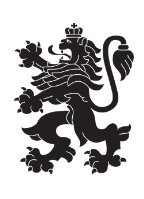 Министерство на земеделието, храните и горитеОбластна дирекция „Земеделие“ – гр.ПазарджикЗ   А   П   О   В   Е   Д№ РД-04-193/ 24.09.2021г.СВЕТЛА ПЕТКОВА – директор на областна дирекция „Земеделие” гр. Пазарджик, след като разгледах, обсъдих и оцених доказателствения материал по административната преписка за землището на с.Бяга, община Брацигово, област Пазарджик, за стопанската 2021 – 2022 г. (1.10.2021 г. – 1.10.2022 г.), а именно: заповед № РД 07-44/04.08.2021 г., по чл. 37в, ал. 1 ЗСПЗЗ, за създаване на комисия, доклада на комисията и приложените към него: сключеното споразумение, проекта на картата за разпределение на масивите за ползване в землището, проекта на регистър към картата, които са неразделна част от споразумението, както и всички останали документи по преписката,  за да се произнеса установих от фактическа и правна страна следното:І. ФАКТИЧЕСКА СТРАНА1) Заповедта на директора на областна дирекция „Земеделие” гр. Пазарджик № РД 07-44/04.08.2021 г., с която е създадена комисията за землището на с.Бяга, община Брацигово, област Пазарджик, е издадена до 05.08.2021 г., съгласно разпоредбата на чл. 37в, ал. 1 ЗСПЗЗ.2) Изготвен е доклад на комисията.Докладът съдържа всички необходими реквизити и данни, съгласно чл. 37в, ал. 4 ЗСПЗЗ и чл. 72в, ал. 1 – 4 ППЗСПЗЗ.Към доклада на комисията по чл. 37в, ал. 1 ЗСПЗЗ са приложени сключеното споразумение, проектът на картата на масивите за ползване в землището и проектът на регистър към нея.Сключено е споразумение, което е подписано от всички участници, с което са разпределили масивите за ползване в землището за стопанската 2021 – 2022 г.Споразумението обхваща не по-малко от две трети от общата площ на масивите за ползване в землището. Спазени са изискванията на чл. 37в, ал. 2 определящи срок за сключване на споразумението и минимална обща площ на масивите за ползване.Неразделна част от споразумението са проектът на картата за разпределение на масивите за ползване в землището и регистърът към нея, който съдържа всички необходими и -съществени данни, съгласно чл. 74, ал. 1 – 4 ППЗСПЗЗ.ІІ. ПРАВНА СТРАНАПроцедурата по сключване на споразумение между ползвателите/собствениците на земеделски земи (имоти), съответно за служебно разпределение на имотите в масивите за ползване в съответното землище, има законната цел за насърчаване на уедрено ползване на земеделските земи и създаване на масиви, ясно изразена в чл. чл. 37б и 37в ЗСПЗЗ, съответно чл.чл. 69 – 76 ППЗСПЗЗ.По своята правна същност процедурата за създаване на масиви за ползване в землището за съответната стопанска година е един смесен, динамичен и последователно осъществяващ се фактически състав. Споразумението между участниците е гражданскоправният юридически факт, а докладът на комисията, служебното разпределение на масивите за ползване и заповедта на директора на областната дирекция „Земеделие”, са административноправните юридически факти.Всички елементи на смесения фактически състав са осъществени, като са спазени изискванията на закона, конкретно посочени във фактическата част на заповедта.С оглед изложените фактически и правни доводи, на основание чл. 37в, ал. 4, ал. 5, ал. 6 и ал. 7 от ЗСПЗЗ, във връзка с чл. 75а, ал. 1, т. 1-3, ал. 2 от ППЗСПЗЗ,Р А З П О Р Е Д И Х:Въз основа на ДОКЛАДА на комисията:ОДОБРЯВАМ сключеното споразумение по чл. 37в, ал. 2 ЗСПЗЗ, включително и за имотите по чл. 37в, ал. 3, т. 2 ЗСПЗЗ, с което са разпределени масивите за ползване в землището на с. Бяга, община Брацигово, област Пазарджик, за стопанската  2021 -2022 година, считано от 01.10.2021 г. до 01.10.2022 г.ОДОБРЯВАМ картата на разпределените масиви за ползване в посоченото землище, както и регистърът към нея, които са ОКОНЧАТЕЛНИ за стопанската година, считано от 01.10.2021 г. до 01.10.2022 г. Заповедта, заедно с окончателните карта на масивите за ползване и регистър, да се обяви в кметството на с. Бяга и в сградата на общинската служба по земеделие гр. Пещера, както и да се публикува на интернет страницата на община Брацигово и областна дирекция „Земеделие” гр. Пазарджик, в срок от 7 дни от нейното издаване.Ползвател на земеделски земи, на който със заповедта са определени за ползване за стопанската 2021 – 2022 г., земите по чл. 37в, ал. 3, т. 2 от ЗСПЗЗ, е ДЛЪЖЕН да внесе по банкова сметка, с IBAN BG34UBBS80023300251210 и BIC UBBSBGSF, на областна дирекция „Земеделие” гр. Пазарджик, паричната сума в размер на определеното средно годишно рентно плащане за землището, в срок ДО ТРИ МЕСЕЦА от публикуването на настоящата заповед. Сумите са депозитни и се изплащат от областна дирекция „Земеделие” гр. Пазарджик на провоимащите лица, в срок от 10 (десет) години.За ползвателите, които не са заплатили в горния срок паричните суми за ползваните земи по чл. 37в, ал. 3, т 2 ЗСПЗЗ, съгласно настоящата заповед, директорът на областна дирекция „Земеделие” издава заповед за заплащане на трикратния размер на средното годишно рентно плащане за землището. В седемдневен срок от получаването на заповедта ползвателите превеждат паричните суми по сметка на областна дирекция „Земеделие” гр. Пазарджик.Заповедта може да се обжалва в 14 дневен срок, считано от обявяването/публикуването й, чрез областна дирекция „Земеделие” гр. Пазарджик, по реда предвиден в АПК – по административен пред министъра на земеделието и храните и/или съдебен ред пред Районен съд гр. Пещера.Обжалването на заповедта не спира нейното изпълнение.
Светла Петкова (Директор)
23.09.2021г. 16:20ч.
ОДЗ-Пазарджик


Електронният подпис се намира в отделен файл с название signature.txt.p7s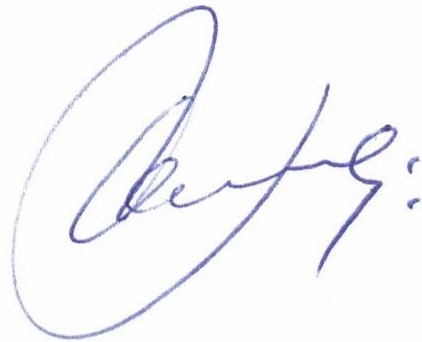 ПРИЛОЖЕНИЕСпоразумение на масиви за ползване на земеделски земи по чл. 37в, ал. 2 от ЗСПЗЗза стопанската 2021/2022 годиназа землището на с. Бяга, ЕКАТТЕ 07586, община Брацигово, област Пазарджик.ПолзвателМасив №Имот с регистрирано правно основаниеИмот с регистрирано правно основаниеИмот по чл. 37в, ал. 3, т. 2 от ЗСПЗЗИмот по чл. 37в, ал. 3, т. 2 от ЗСПЗЗИмот по чл. 37в, ал. 3, т. 2 от ЗСПЗЗСобственикПолзвателМасив №№Площ дка№Площ дкаДължимо рентно плащане в лв.СобственикБУЛ БИЛДИНГ КЪМПАНИ ЕООД114.76.623ВНПБУЛ БИЛДИНГ КЪМПАНИ ЕООД114.143.559103.21ЙИСБУЛ БИЛДИНГ КЪМПАНИ ЕООД114.122.657БУЛ БИЛДИНГ КЪМПАНИЕООДБУЛ БИЛДИНГ КЪМПАНИ ЕООД114.102.48171.95АПТБУЛ БИЛДИНГ КЪМПАНИ ЕООД114.52.361БУЛ БИЛДИНГ КЪМПАНИЕООДБУЛ БИЛДИНГ КЪМПАНИ ЕООД114.152.22264.44ПГАБУЛ БИЛДИНГ КЪМПАНИ ЕООД114.82.007БПС и др.БУЛ БИЛДИНГ КЪМПАНИ ЕООД114.91.971ИСИБУЛ БИЛДИНГ КЪМПАНИ ЕООД114.11.784БУЛ БИЛДИНГ КЪМПАНИЕООДБУЛ БИЛДИНГ КЪМПАНИ ЕООД114.161.782СБА и др.БУЛ БИЛДИНГ КЪМПАНИ ЕООД114.61.77951.59ИГАБУЛ БИЛДИНГ КЪМПАНИ ЕООД114.21.779КИКБУЛ БИЛДИНГ КЪМПАНИ ЕООД114.31.605БУЛ БИЛДИНГ КЪМПАНИЕООДБУЛ БИЛДИНГ КЪМПАНИ ЕООД114.110.88525.67КСПБУЛ БИЛДИНГ КЪМПАНИ ЕООД114.170.46113.37ГЛМБУЛ БИЛДИНГ КЪМПАНИ ЕООД212.87.796226.08ВТИБУЛ БИЛДИНГ КЪМПАНИ ЕООД212.134.972БУЛ БИЛДИНГ КЪМПАНИЕООДБУЛ БИЛДИНГ КЪМПАНИ ЕООД212.24.453129.14КВКБУЛ БИЛДИНГ КЪМПАНИ ЕООД212.93.116ВКМБУЛ БИЛДИНГ КЪМПАНИ ЕООД212.122.84582.51БРЮБУЛ БИЛДИНГ КЪМПАНИ ЕООД212.72.673ИГМБУЛ БИЛДИНГ КЪМПАНИ ЕООД212.102.665СРББУЛ БИЛДИНГ КЪМПАНИ ЕООД212.12.59475.23ИСКБУЛ БИЛДИНГ КЪМПАНИ ЕООД212.62.44770.96ЦГПБУЛ БИЛДИНГ КЪМПАНИ ЕООД212.51.91355.48ПГМБУЛ БИЛДИНГ КЪМПАНИ ЕООД212.111.24536.11ДПКБУЛ БИЛДИНГ КЪМПАНИ ЕООД311.95.186БУЛ БИЛДИНГ КЪМПАНИЕООДБУЛ БИЛДИНГ КЪМПАНИ ЕООД311.84.893БУЛ БИЛДИНГ КЪМПАНИЕООДБУЛ БИЛДИНГ КЪМПАНИ ЕООД311.62.539ИДКБУЛ БИЛДИНГ КЪМПАНИ ЕООД311.51.78051.62ГПФБУЛ БИЛДИНГ КЪМПАНИ ЕООД311.100.2116.12ДГД и др.БУЛ БИЛДИНГ КЪМПАНИ ЕООД49.730.253ИИПБУЛ БИЛДИНГ КЪМПАНИ ЕООД49.38.736ИИЙБУЛ БИЛДИНГ КЪМПАНИ ЕООД49.42.669ИНМБУЛ БИЛДИНГ КЪМПАНИ ЕООД49.12.541БУЛ БИЛДИНГ КЪМПАНИЕООДБУЛ БИЛДИНГ КЪМПАНИ ЕООД49.51.765ИСРБУЛ БИЛДИНГ КЪМПАНИ ЕООД49.21.713КИМ и др.БУЛ БИЛДИНГ КЪМПАНИ ЕООД49.60.74221.52АИСБУЛ БИЛДИНГ КЪМПАНИ ЕООД58.810.672БУЛ БИЛДИНГ КЪМПАНИЕООДБУЛ БИЛДИНГ КЪМПАНИ ЕООД58.75.986173.59ТГИБУЛ БИЛДИНГ КЪМПАНИ ЕООД58.135.342154.92ТЯТБУЛ БИЛДИНГ КЪМПАНИ ЕООД58.114.450ВПГБУЛ БИЛДИНГ КЪМПАНИ ЕООД58.123.560103.24ИИКБУЛ БИЛДИНГ КЪМПАНИ ЕООД58.283.558ИПТБУЛ БИЛДИНГ КЪМПАНИ ЕООД58.213.20692.97МГФБУЛ БИЛДИНГ КЪМПАНИ ЕООД58.143.117НРПБУЛ БИЛДИНГ КЪМПАНИ ЕООД58.93.11790.39ГПФБУЛ БИЛДИНГ КЪМПАНИ ЕООД58.223.02787.78СИНБУЛ БИЛДИНГ КЪМПАНИ ЕООД58.292.673РПТБУЛ БИЛДИНГ КЪМПАНИ ЕООД58.102.664ПАПБУЛ БИЛДИНГ КЪМПАНИ ЕООД58.12.483БУЛ БИЛДИНГ КЪМПАНИЕООДБУЛ БИЛДИНГ КЪМПАНИ ЕООД58.62.44170.79ВЙЛБУЛ БИЛДИНГ КЪМПАНИ ЕООД58.262.40269.66ССГБУЛ БИЛДИНГ КЪМПАНИ ЕООД58.242.226НСНБУЛ БИЛДИНГ КЪМПАНИ ЕООД58.301.785БУЛ БИЛДИНГ КЪМПАНИЕООДБУЛ БИЛДИНГ КЪМПАНИ ЕООД58.321.779СЛТБУЛ БИЛДИНГ КЪМПАНИ ЕООД58.251.777БУЛ БИЛДИНГ КЪМПАНИЕООДБУЛ БИЛДИНГ КЪМПАНИ ЕООД58.231.776БУЛ БИЛДИНГ КЪМПАНИЕООДБУЛ БИЛДИНГ КЪМПАНИ ЕООД58.311.60546.55ЯДМБУЛ БИЛДИНГ КЪМПАНИ ЕООД58.271.60046.40НИФБУЛ БИЛДИНГ КЪМПАНИ ЕООД58.20.86325.03ИДПБУЛ БИЛДИНГ КЪМПАНИ ЕООД58.30.842БУЛ БИЛДИНГ КЪМПАНИЕООДБУЛ БИЛДИНГ КЪМПАНИ ЕООД58.40.80423.32СССБУЛ БИЛДИНГ КЪМПАНИ ЕООД58.50.76822.27СИСБУЛ БИЛДИНГ КЪМПАНИ ЕООД922.115.265БУЛ БИЛДИНГ КЪМПАНИЕООДБУЛ БИЛДИНГ КЪМПАНИ ЕООД922.124.530БУЛ БИЛДИНГ КЪМПАНИЕООДБУЛ БИЛДИНГ КЪМПАНИ ЕООД922.103.115НДКБУЛ БИЛДИНГ КЪМПАНИ ЕООД922.42.670КПКБУЛ БИЛДИНГ КЪМПАНИ ЕООД922.192.613БУЛ БИЛДИНГ КЪМПАНИЕООДБУЛ БИЛДИНГ КЪМПАНИ ЕООД922.142.34367.95ИДЛБУЛ БИЛДИНГ КЪМПАНИ ЕООД922.82.223ФЛТБУЛ БИЛДИНГ КЪМПАНИ ЕООД922.22.067БУЛ БИЛДИНГ КЪМПАНИЕООДБУЛ БИЛДИНГ КЪМПАНИ ЕООД922.51.778МХПБУЛ БИЛДИНГ КЪМПАНИ ЕООД922.201.773БУЛ БИЛДИНГ КЪМПАНИЕООДБУЛ БИЛДИНГ КЪМПАНИ ЕООД922.31.480ГГП и др.БУЛ БИЛДИНГ КЪМПАНИ ЕООД922.91.335ЙРТБУЛ БИЛДИНГ КЪМПАНИ ЕООД922.231.233ИСРБУЛ БИЛДИНГ КЪМПАНИ ЕООД922.60.893ХПСБУЛ БИЛДИНГ КЪМПАНИ ЕООД922.70.89025.81ЛПСБУЛ БИЛДИНГ КЪМПАНИ ЕООД922.210.88525.67СССБУЛ БИЛДИНГ КЪМПАНИ ЕООД922.10.800ДИПБУЛ БИЛДИНГ КЪМПАНИ ЕООД922.220.43412.59АИСБУЛ БИЛДИНГ КЪМПАНИ ЕООД922.240.34810.09ХПСБУЛ БИЛДИНГ КЪМПАНИ ЕООД922.250.1815.25ЛПСБУЛ БИЛДИНГ КЪМПАНИ ЕООД1653.153.902ГАМБУЛ БИЛДИНГ КЪМПАНИ ЕООД1653.123.15291.41МИДБУЛ БИЛДИНГ КЪМПАНИ ЕООД1653.130.891ПДКБУЛ БИЛДИНГ КЪМПАНИ ЕООД1653.140.88325.61ИКНБУЛ БИЛДИНГ КЪМПАНИ ЕООД1753.83.868ПАПБУЛ БИЛДИНГ КЪМПАНИ ЕООД1753.73.457ЗСПБУЛ БИЛДИНГ КЪМПАНИ ЕООД1753.53.240ГБАБУЛ БИЛДИНГ КЪМПАНИ ЕООД1753.62.047БИУБУЛ БИЛДИНГ КЪМПАНИ ЕООД1753.30.89025.81ВТИБУЛ БИЛДИНГ КЪМПАНИ ЕООД1753.40.536ИГМБУЛ БИЛДИНГ КЪМПАНИ ЕООД1854.116.532БУЛ БИЛДИНГ КЪМПАНИЕООДБУЛ БИЛДИНГ КЪМПАНИ ЕООД1854.103.587ИИПБУЛ БИЛДИНГ КЪМПАНИ ЕООД1854.132.67277.49ДАУБУЛ БИЛДИНГ КЪМПАНИ ЕООД1854.42.670САТБУЛ БИЛДИНГ КЪМПАНИ ЕООД1854.32.664МХГБУЛ БИЛДИНГ КЪМПАНИ ЕООД1854.22.093ВПГБУЛ БИЛДИНГ КЪМПАНИ ЕООД1854.11.57945.79СКСБУЛ БИЛДИНГ КЪМПАНИ ЕООД1854.90.893КТЛБУЛ БИЛДИНГ КЪМПАНИ ЕООД1854.120.89025.81ТЯТБУЛ БИЛДИНГ КЪМПАНИ ЕООД1854.60.88925.78БТМБУЛ БИЛДИНГ КЪМПАНИ ЕООД1854.50.889АТСБУЛ БИЛДИНГ КЪМПАНИ ЕООД1854.80.35710.35ГДПБУЛ БИЛДИНГ КЪМПАНИ ЕООД1854.70.266ПДПБУЛ БИЛДИНГ КЪМПАНИ ЕООД1956.25.416ГНТБУЛ БИЛДИНГ КЪМПАНИ ЕООД1956.53.560ДПСБУЛ БИЛДИНГ КЪМПАНИ ЕООД1956.83.033ВАМБУЛ БИЛДИНГ КЪМПАНИ ЕООД1956.172.136АНН и др.БУЛ БИЛДИНГ КЪМПАНИ ЕООД1956.91.950СИА и др.БУЛ БИЛДИНГ КЪМПАНИ ЕООД1956.61.868ВЕНЖОР АГРО ООДБУЛ БИЛДИНГ КЪМПАНИ ЕООД1956.131.330АКИБУЛ БИЛДИНГ КЪМПАНИ ЕООД1956.41.17634.10СИНБУЛ БИЛДИНГ КЪМПАНИ ЕООД1956.101.066БУЛ БИЛДИНГ КЪМПАНИЕООДБУЛ БИЛДИНГ КЪМПАНИ ЕООД1956.11.006ГИСБУЛ БИЛДИНГ КЪМПАНИ ЕООД1956.30.92326.77ГХРБУЛ БИЛДИНГ КЪМПАНИ ЕООД1956.110.893ХПСБУЛ БИЛДИНГ КЪМПАНИ ЕООД1956.150.892КСКБУЛ БИЛДИНГ КЪМПАНИ ЕООД1956.160.711ВЕНЖОР АГРО ООДБУЛ БИЛДИНГ КЪМПАНИ ЕООД1956.120.62218.04ТГИБУЛ БИЛДИНГ КЪМПАНИ ЕООД1956.140.44512.91ЛПСБУЛ БИЛДИНГ КЪМПАНИ ЕООД2057.375.692ГННБУЛ БИЛДИНГ КЪМПАНИ ЕООД2057.235.084БУЛ БИЛДИНГ КЪМПАНИЕООДБУЛ БИЛДИНГ КЪМПАНИ ЕООД2057.414.003БУЛ БИЛДИНГ КЪМПАНИЕООДБУЛ БИЛДИНГ КЪМПАНИ ЕООД2057.193.560БУЛ БИЛДИНГ КЪМПАНИЕООДБУЛ БИЛДИНГ КЪМПАНИ ЕООД2057.533.397ИПТБУЛ БИЛДИНГ КЪМПАНИ ЕООД2057.253.09089.61РИД и др.БУЛ БИЛДИНГ КЪМПАНИ ЕООД2057.542.753ДИДБУЛ БИЛДИНГ КЪМПАНИ ЕООД2057.382.671БУЛ БИЛДИНГ КЪМПАНИЕООДБУЛ БИЛДИНГ КЪМПАНИ ЕООД2057.472.671РДАБУЛ БИЛДИНГ КЪМПАНИ ЕООД2057.212.670ГННБУЛ БИЛДИНГ КЪМПАНИ ЕООД2057.122.22564.53ИКНБУЛ БИЛДИНГ КЪМПАНИ ЕООД2057.321.959БУЛ БИЛДИНГ КЪМПАНИЕООДБУЛ БИЛДИНГ КЪМПАНИ ЕООД2057.491.953АКГБУЛ БИЛДИНГ КЪМПАНИ ЕООД2057.221.868ДИПБУЛ БИЛДИНГ КЪМПАНИ ЕООД2057.431.78051.62ВЙЛБУЛ БИЛДИНГ КЪМПАНИ ЕООД2057.451.78051.62ИДПБУЛ БИЛДИНГ КЪМПАНИ ЕООД2057.291.77951.59СиДБУЛ БИЛДИНГ КЪМПАНИ ЕООД2057.261.778СИА и др.БУЛ БИЛДИНГ КЪМПАНИ ЕООД2057.131.776НГЗБУЛ БИЛДИНГ КЪМПАНИ ЕООД2057.91.743ИПМБУЛ БИЛДИНГ КЪМПАНИ ЕООД2057.401.601ГИСБУЛ БИЛДИНГ КЪМПАНИ ЕООД2057.281.424ИРТБУЛ БИЛДИНГ КЪМПАНИ ЕООД2057.81.386АРКБУЛ БИЛДИНГ КЪМПАНИ ЕООД2057.501.335НДКБУЛ БИЛДИНГ КЪМПАНИ ЕООД2057.511.335ЙРТБУЛ БИЛДИНГ КЪМПАНИ ЕООД2057.241.335БИББУЛ БИЛДИНГ КЪМПАНИ ЕООД2057.141.33538.72ИГЗБУЛ БИЛДИНГ КЪМПАНИ ЕООД2057.151.33438.69СГЗБУЛ БИЛДИНГ КЪМПАНИ ЕООД2057.421.33338.66ИПСБУЛ БИЛДИНГ КЪМПАНИ ЕООД2057.461.24736.16ДССБУЛ БИЛДИНГ КЪМПАНИ ЕООД2057.271.155БУЛ БИЛДИНГ КЪМПАНИЕООДБУЛ БИЛДИНГ КЪМПАНИ ЕООД2057.310.892ПДКБУЛ БИЛДИНГ КЪМПАНИ ЕООД2057.300.892ИДКБУЛ БИЛДИНГ КЪМПАНИ ЕООД2057.350.89225.87ВЙЛБУЛ БИЛДИНГ КЪМПАНИ ЕООД2057.200.89125.84АИСБУЛ БИЛДИНГ КЪМПАНИ ЕООД2057.390.891АКСБУЛ БИЛДИНГ КЪМПАНИ ЕООД2057.170.891ВПГБУЛ БИЛДИНГ КЪМПАНИ ЕООД2057.440.889СПКБУЛ БИЛДИНГ КЪМПАНИ ЕООД2057.520.776ИИДБУЛ БИЛДИНГ КЪМПАНИ ЕООД2057.50.769БУЛ БИЛДИНГ КЪМПАНИЕООДБУЛ БИЛДИНГ КЪМПАНИ ЕООД2057.40.76822.27ВДСБУЛ БИЛДИНГ КЪМПАНИ ЕООД2057.30.766БУЛ БИЛДИНГ КЪМПАНИЕООДБУЛ БИЛДИНГ КЪМПАНИ ЕООД2057.10.762СТВБУЛ БИЛДИНГ КЪМПАНИ ЕООД2057.340.755БУЛ БИЛДИНГ КЪМПАНИЕООДБУЛ БИЛДИНГ КЪМПАНИ ЕООД2057.20.68519.87ДССБУЛ БИЛДИНГ КЪМПАНИ ЕООД2057.70.45713.25СИУБУЛ БИЛДИНГ КЪМПАНИ ЕООД2057.60.384ГБЛБУЛ БИЛДИНГ КЪМПАНИ ЕООД2057.100.1795.19АНКБУЛ БИЛДИНГ КЪМПАНИ ЕООД2057.110.1785.16СНКБУЛ БИЛДИНГ КЪМПАНИ ЕООД2158.244.891ГБАБУЛ БИЛДИНГ КЪМПАНИ ЕООД2158.163.739ФЛТБУЛ БИЛДИНГ КЪМПАНИ ЕООД2158.263.556103.12ДСГБУЛ БИЛДИНГ КЪМПАНИ ЕООД2158.303.29295.47ВГДБУЛ БИЛДИНГ КЪМПАНИ ЕООД2158.452.957АЙКБУЛ БИЛДИНГ КЪМПАНИ ЕООД2158.112.75579.90ДБСБУЛ БИЛДИНГ КЪМПАНИ ЕООД2158.32.669ГНПБУЛ БИЛДИНГ КЪМПАНИ ЕООД2158.342.667НССБУЛ БИЛДИНГ КЪМПАНИ ЕООД2158.42.315НДКБУЛ БИЛДИНГ КЪМПАНИ ЕООД2158.202.31467.11МИДБУЛ БИЛДИНГ КЪМПАНИ ЕООД2158.212.047ИДКБУЛ БИЛДИНГ КЪМПАНИ ЕООД2158.81.784ПГНБУЛ БИЛДИНГ КЪМПАНИ ЕООД2158.91.780СЛДБУЛ БИЛДИНГ КЪМПАНИ ЕООД2158.251.671ДИПБУЛ БИЛДИНГ КЪМПАНИ ЕООД2158.321.335ИСКБУЛ БИЛДИНГ КЪМПАНИ ЕООД2158.271.333СЛДБУЛ БИЛДИНГ КЪМПАНИ ЕООД2158.51.331КДКБУЛ БИЛДИНГ КЪМПАНИ ЕООД2158.131.190ВИДБУЛ БИЛДИНГ КЪМПАНИ ЕООД2158.291.190ВСМ и др.БУЛ БИЛДИНГ КЪМПАНИ ЕООД2158.171.153ИМСБУЛ БИЛДИНГ КЪМПАНИ ЕООД2158.281.068НРПБУЛ БИЛДИНГ КЪМПАНИ ЕООД2158.181.01529.44РТПБУЛ БИЛДИНГ КЪМПАНИ ЕООД2158.140.893ИПТБУЛ БИЛДИНГ КЪМПАНИ ЕООД2158.100.892БДББУЛ БИЛДИНГ КЪМПАНИ ЕООД2158.70.891ДСНБУЛ БИЛДИНГ КЪМПАНИ ЕООД2158.230.890НДКБУЛ БИЛДИНГ КЪМПАНИ ЕООД2158.150.889РПТБУЛ БИЛДИНГ КЪМПАНИ ЕООД2158.330.889ПГНБУЛ БИЛДИНГ КЪМПАНИ ЕООД2158.220.799ПДКБУЛ БИЛДИНГ КЪМПАНИ ЕООД2158.120.710СДББУЛ БИЛДИНГ КЪМПАНИ ЕООД2158.310.44212.82ДИКБУЛ БИЛДИНГ КЪМПАНИ ЕООД2259.811.418ВИПБУЛ БИЛДИНГ КЪМПАНИ ЕООД2259.147.034БУЛ БИЛДИНГ КЪМПАНИЕООДБУЛ БИЛДИНГ КЪМПАНИ ЕООД2259.263.999115.97БИПБУЛ БИЛДИНГ КЪМПАНИ ЕООД2259.273.293БУЛ БИЛДИНГ КЪМПАНИЕООДБУЛ БИЛДИНГ КЪМПАНИ ЕООД2259.182.40269.66МГФБУЛ БИЛДИНГ КЪМПАНИ ЕООД2259.112.226ГСКБУЛ БИЛДИНГ КЪМПАНИ ЕООД2259.222.22464.50ИАГБУЛ БИЛДИНГ КЪМПАНИ ЕООД2259.132.224БУЛ БИЛДИНГ КЪМПАНИЕООДБУЛ БИЛДИНГ КЪМПАНИ ЕООД2259.121.783БДББУЛ БИЛДИНГ КЪМПАНИ ЕООД2259.231.78151.65ЗАЛБУЛ БИЛДИНГ КЪМПАНИ ЕООД2259.211.778ДИПБУЛ БИЛДИНГ КЪМПАНИ ЕООД2259.291.335КДПБУЛ БИЛДИНГ КЪМПАНИ ЕООД2259.241.33438.69ЖМГБУЛ БИЛДИНГ КЪМПАНИ ЕООД2259.101.334ИИКБУЛ БИЛДИНГ КЪМПАНИ ЕООД2259.161.22235.44ГИСБУЛ БИЛДИНГ КЪМПАНИ ЕООД2259.91.092БУЛ БИЛДИНГ КЪМПАНИЕООДБУЛ БИЛДИНГ КЪМПАНИ ЕООД2259.191.066ДИПБУЛ БИЛДИНГ КЪМПАНИ ЕООД2259.250.89225.87ПИНБУЛ БИЛДИНГ КЪМПАНИ ЕООД2259.30.89125.84СИСБУЛ БИЛДИНГ КЪМПАНИ ЕООД2259.40.89125.84КСИБУЛ БИЛДИНГ КЪМПАНИ ЕООД2259.60.89125.84СМРБУЛ БИЛДИНГ КЪМПАНИ ЕООД2259.150.891ИСКБУЛ БИЛДИНГ КЪМПАНИ ЕООД2259.50.890ИМИБУЛ БИЛДИНГ КЪМПАНИ ЕООД2259.200.890БУЛ БИЛДИНГ КЪМПАНИЕООДБУЛ БИЛДИНГ КЪМПАНИ ЕООД2259.10.796СИСБУЛ БИЛДИНГ КЪМПАНИ ЕООД2259.170.77922.59ЙИСБУЛ БИЛДИНГ КЪМПАНИ ЕООД2259.280.623ГДКБУЛ БИЛДИНГ КЪМПАНИ ЕООД2259.300.622ЕДМБУЛ БИЛДИНГ КЪМПАНИ ЕООД2259.20.340ИМИБУЛ БИЛДИНГ КЪМПАНИ ЕООД2361.73.882БСАБУЛ БИЛДИНГ КЪМПАНИ ЕООД2361.31.662ПИПБУЛ БИЛДИНГ КЪМПАНИ ЕООД2361.61.176ИИПБУЛ БИЛДИНГ КЪМПАНИ ЕООД2361.20.954ИИПБУЛ БИЛДИНГ КЪМПАНИ ЕООД2361.50.82523.93СТЯБУЛ БИЛДИНГ КЪМПАНИ ЕООД2361.40.80423.32КНПБУЛ БИЛДИНГ КЪМПАНИ ЕООД2361.10.1745.05ДИПБУЛ БИЛДИНГ КЪМПАНИ ЕООД2455.12.499ИСИБУЛ БИЛДИНГ КЪМПАНИ ЕООД2455.32.482СТТБУЛ БИЛДИНГ КЪМПАНИ ЕООД2455.71.657КСПБУЛ БИЛДИНГ КЪМПАНИ ЕООД2455.61.597ВИДБУЛ БИЛДИНГ КЪМПАНИ ЕООД2455.21.416КИМБУЛ БИЛДИНГ КЪМПАНИ ЕООД2455.91.387НДКБУЛ БИЛДИНГ КЪМПАНИ ЕООД2455.81.292КДКБУЛ БИЛДИНГ КЪМПАНИ ЕООД2455.50.995ДИПБУЛ БИЛДИНГ КЪМПАНИ ЕООД2455.40.388БУЛ БИЛДИНГ КЪМПАНИЕООДБУЛ БИЛДИНГ КЪМПАНИ ЕООД2552.811.819ПАПБУЛ БИЛДИНГ КЪМПАНИ ЕООД2552.65.911ГГП и др.БУЛ БИЛДИНГ КЪМПАНИ ЕООД2552.43.084ЛТАБУЛ БИЛДИНГ КЪМПАНИ ЕООД2552.91.923ИИПБУЛ БИЛДИНГ КЪМПАНИ ЕООД2552.21.621БУЛ БИЛДИНГ КЪМПАНИЕООД и др.БУЛ БИЛДИНГ КЪМПАНИ ЕООД2552.10.942АДПБУЛ БИЛДИНГ КЪМПАНИ ЕООД2552.50.86024.94ПДПБУЛ БИЛДИНГ КЪМПАНИ ЕООД2552.30.62318.07ПДПБУЛ БИЛДИНГ КЪМПАНИ ЕООД2660.65.915БУЛ БИЛДИНГ КЪМПАНИЕООДБУЛ БИЛДИНГ КЪМПАНИ ЕООД2660.193.647105.76ССГБУЛ БИЛДИНГ КЪМПАНИ ЕООД2660.163.208ПИМБУЛ БИЛДИНГ КЪМПАНИ ЕООД2660.283.12790.68ВГДБУЛ БИЛДИНГ КЪМПАНИ ЕООД2660.102.701ТСЧБУЛ БИЛДИНГ КЪМПАНИ ЕООД2660.52.555БУЛ БИЛДИНГ КЪМПАНИЕООДБУЛ БИЛДИНГ КЪМПАНИ ЕООД2660.92.53073.37ИГЗБУЛ БИЛДИНГ КЪМПАНИ ЕООД2660.1202.48271.98АНЧБУЛ БИЛДИНГ КЪМПАНИ ЕООД2660.302.053ТРТБУЛ БИЛДИНГ КЪМПАНИ ЕООД2660.292.022СИСБУЛ БИЛДИНГ КЪМПАНИ ЕООД2660.41.735ИСКБУЛ БИЛДИНГ КЪМПАНИ ЕООД2660.231.550САТБУЛ БИЛДИНГ КЪМПАНИ ЕООД2660.181.406ВЛИБУЛ БИЛДИНГ КЪМПАНИ ЕООД2660.211.38140.05ССЧБУЛ БИЛДИНГ КЪМПАНИ ЕООД2660.221.312АСТБУЛ БИЛДИНГ КЪМПАНИ ЕООД2660.111.16033.64САПБУЛ БИЛДИНГ КЪМПАНИ ЕООД2660.261.110ИМИБУЛ БИЛДИНГ КЪМПАНИ ЕООД2660.31.089ДИСБУЛ БИЛДИНГ КЪМПАНИ ЕООД2660.150.94527.41ССЛБУЛ БИЛДИНГ КЪМПАНИ ЕООД2660.70.93527.12КСИБУЛ БИЛДИНГ КЪМПАНИ ЕООД2660.20.907НДКБУЛ БИЛДИНГ КЪМПАНИ ЕООД2660.250.826ТГИБУЛ БИЛДИНГ КЪМПАНИ ЕООД2660.140.76222.10САПБУЛ БИЛДИНГ КЪМПАНИ ЕООД2660.120.54615.83КСКБУЛ БИЛДИНГ КЪМПАНИ ЕООД2660.130.3139.08ВИСБУЛ БИЛДИНГ КЪМПАНИ ЕООД2740.15.743БУЛ БИЛДИНГ КЪМПАНИЕООДБУЛ БИЛДИНГ КЪМПАНИ ЕООД2740.91.77951.59ЙСГБУЛ БИЛДИНГ КЪМПАНИ ЕООД2740.141.475ГСГБУЛ БИЛДИНГ КЪМПАНИ ЕООД2740.151.392АКСБУЛ БИЛДИНГ КЪМПАНИ ЕООД2740.21.069ГПНБУЛ БИЛДИНГ КЪМПАНИ ЕООД2740.30.891КБПБУЛ БИЛДИНГ КЪМПАНИ ЕООД2740.40.878АРКБУЛ БИЛДИНГ КЪМПАНИ ЕООД2740.160.859ПАПБУЛ БИЛДИНГ КЪМПАНИ ЕООД2740.100.835ВЕНЖОР АГРО ООДБУЛ БИЛДИНГ КЪМПАНИ ЕООД2740.50.715ГНПБУЛ БИЛДИНГ КЪМПАНИ ЕООД2740.200.712ПССБУЛ БИЛДИНГ КЪМПАНИ ЕООД2740.110.67819.66ЗАЛБУЛ БИЛДИНГ КЪМПАНИ ЕООД2740.170.49614.38СИСБУЛ БИЛДИНГ КЪМПАНИ ЕООД2740.190.446ГБАБУЛ БИЛДИНГ КЪМПАНИ ЕООД2740.210.44312.85ГССБУЛ БИЛДИНГ КЪМПАНИ ЕООД2740.130.335БУЛ БИЛДИНГ КЪМПАНИЕООДБУЛ БИЛДИНГ КЪМПАНИ ЕООД2740.120.263АТСБУЛ БИЛДИНГ КЪМПАНИ ЕООД2740.180.159БУЛ БИЛДИНГ КЪМПАНИЕООДБУЛ БИЛДИНГ КЪМПАНИ ЕООД2839.113.206382.97ПХПБУЛ БИЛДИНГ КЪМПАНИ ЕООД2839.24.621БУЛ БИЛДИНГ КЪМПАНИЕООДБУЛ БИЛДИНГ КЪМПАНИ ЕООД2839.62.934ГРАБУЛ БИЛДИНГ КЪМПАНИ ЕООД2839.72.765ВГПБУЛ БИЛДИНГ КЪМПАНИ ЕООД2839.41.87054.23ЕДМБУЛ БИЛДИНГ КЪМПАНИ ЕООД2839.121.751АНКБУЛ БИЛДИНГ КЪМПАНИ ЕООД2839.131.283КДМБУЛ БИЛДИНГ КЪМПАНИ ЕООД2839.51.246ВЛИБУЛ БИЛДИНГ КЪМПАНИ ЕООД2839.30.891ИАМБУЛ БИЛДИНГ КЪМПАНИ ЕООД2839.100.62318.07ССЛБУЛ БИЛДИНГ КЪМПАНИ ЕООД2839.110.44412.88КСЛБУЛ БИЛДИНГ КЪМПАНИ ЕООД2839.140.43712.67ДИСБУЛ БИЛДИНГ КЪМПАНИ ЕООД2839.80.2156.24НЛМБУЛ БИЛДИНГ КЪМПАНИ ЕООД2839.90.213СЛТБУЛ БИЛДИНГ КЪМПАНИ ЕООД29339.15.851ТГИБУЛ БИЛДИНГ КЪМПАНИ ЕООД29339.25.673ПАВБУЛ БИЛДИНГ КЪМПАНИ ЕООД29339.33.900113.10ЙДПБУЛ БИЛДИНГ КЪМПАНИ ЕООД3062.65.341БУЛ БИЛДИНГ КЪМПАНИЕООДБУЛ БИЛДИНГ КЪМПАНИ ЕООД3062.72.67177.46СиДБУЛ БИЛДИНГ КЪМПАНИ ЕООД3062.52.67077.43ЙИСБУЛ БИЛДИНГ КЪМПАНИ ЕООД3062.41.779АСИБУЛ БИЛДИНГ КЪМПАНИ ЕООД3062.30.902БДББУЛ БИЛДИНГ КЪМПАНИ ЕООД31126.52.512СГХ и др.БУЛ БИЛДИНГ КЪМПАНИ ЕООД31126.92.097НСКБУЛ БИЛДИНГ КЪМПАНИ ЕООД31126.201.635ТИЛБУЛ БИЛДИНГ КЪМПАНИ ЕООД31126.291.420ССЧБУЛ БИЛДИНГ КЪМПАНИ ЕООД31126.61.387АКГБУЛ БИЛДИНГ КЪМПАНИ ЕООД31126.31.37139.76МИПБУЛ БИЛДИНГ КЪМПАНИ ЕООД31126.191.296НИНБУЛ БИЛДИНГ КЪМПАНИ ЕООД31126.281.293БУЛ БИЛДИНГ КЪМПАНИЕООДБУЛ БИЛДИНГ КЪМПАНИ ЕООД31126.181.242СТЛБУЛ БИЛДИНГ КЪМПАНИ ЕООД31126.271.183СБАБУЛ БИЛДИНГ КЪМПАНИ ЕООД31126.131.158АРКБУЛ БИЛДИНГ КЪМПАНИ ЕООД31126.161.03630.04МИМБУЛ БИЛДИНГ КЪМПАНИ ЕООД31126.71.013ГСКБУЛ БИЛДИНГ КЪМПАНИ ЕООД31126.20.99828.94ДГД и др.БУЛ БИЛДИНГ КЪМПАНИ ЕООД31126.110.892АДПБУЛ БИЛДИНГ КЪМПАНИ ЕООД31126.140.889БАГБУЛ БИЛДИНГ КЪМПАНИ ЕООД31126.300.88825.75ЙГЯБУЛ БИЛДИНГ КЪМПАНИ ЕООД31126.100.88725.72САПБУЛ БИЛДИНГ КЪМПАНИ ЕООД31126.210.88025.52ДПИБУЛ БИЛДИНГ КЪМПАНИ ЕООД31126.170.811БУЛ БИЛДИНГ КЪМПАНИЕООДБУЛ БИЛДИНГ КЪМПАНИ ЕООД31126.260.789РДАБУЛ БИЛДИНГ КЪМПАНИ ЕООД31126.80.483ЛТАБУЛ БИЛДИНГ КЪМПАНИ ЕООД31126.150.447ПАМБУЛ БИЛДИНГ КЪМПАНИ ЕООД31126.220.44512.91НЛМБУЛ БИЛДИНГ КЪМПАНИ ЕООД31126.230.44412.88ССЛБУЛ БИЛДИНГ КЪМПАНИ ЕООД31126.240.434СЛТБУЛ БИЛДИНГ КЪМПАНИ ЕООД31126.250.41812.12КСЛБУЛ БИЛДИНГ КЪМПАНИ ЕООД31126.120.356ИДКБУЛ БИЛДИНГ КЪМПАНИ ЕООД32127.114.284БУЛ БИЛДИНГ КЪМПАНИЕООДБУЛ БИЛДИНГ КЪМПАНИ ЕООД32127.92.42070.18МКПБУЛ БИЛДИНГ КЪМПАНИ ЕООД32127.222.310ГННБУЛ БИЛДИНГ КЪМПАНИ ЕООД32127.191.780БУЛ БИЛДИНГ КЪМПАНИЕООДБУЛ БИЛДИНГ КЪМПАНИ ЕООД32127.151.778АСИБУЛ БИЛДИНГ КЪМПАНИ ЕООД32127.241.776КАДБУЛ БИЛДИНГ КЪМПАНИ ЕООД32127.121.600ГММБУЛ БИЛДИНГ КЪМПАНИ ЕООД32127.101.193СТТБУЛ БИЛДИНГ КЪМПАНИ ЕООД32127.231.156БУЛ БИЛДИНГ КЪМПАНИЕООДБУЛ БИЛДИНГ КЪМПАНИ ЕООД32127.251.068БУЛ БИЛДИНГ КЪМПАНИЕООДБУЛ БИЛДИНГ КЪМПАНИ ЕООД32127.140.891ИСИБУЛ БИЛДИНГ КЪМПАНИ ЕООД32127.210.890БЛТБУЛ БИЛДИНГ КЪМПАНИ ЕООД32127.130.89025.81НСКБУЛ БИЛДИНГ КЪМПАНИ ЕООД32127.200.88925.78СКСБУЛ БИЛДИНГ КЪМПАНИ ЕООД32127.160.710ЙРТБУЛ БИЛДИНГ КЪМПАНИ ЕООД32127.170.447ТРТБУЛ БИЛДИНГ КЪМПАНИ ЕООД32127.180.443СРТБУЛ БИЛДИНГ КЪМПАНИ ЕООД33131.113.16191.67ПГАБУЛ БИЛДИНГ КЪМПАНИ ЕООД33131.72.404БУЛ БИЛДИНГ КЪМПАНИЕООДБУЛ БИЛДИНГ КЪМПАНИ ЕООД33131.101.76351.13ИАУБУЛ БИЛДИНГ КЪМПАНИ ЕООД33131.81.336ГПНБУЛ БИЛДИНГ КЪМПАНИ ЕООД33131.91.331КБПБУЛ БИЛДИНГ КЪМПАНИ ЕООД34128.244.004116.12ВИСБУЛ БИЛДИНГ КЪМПАНИ ЕООД34128.132.674ПИЛБУЛ БИЛДИНГ КЪМПАНИ ЕООД34128.152.386ПАМБУЛ БИЛДИНГ КЪМПАНИ ЕООД34128.181.72450.00ППАБУЛ БИЛДИНГ КЪМПАНИ ЕООД34128.191.05430.57ИИНБУЛ БИЛДИНГ КЪМПАНИ ЕООД34128.230.892ЛАПБУЛ БИЛДИНГ КЪМПАНИ ЕООД34128.210.89225.87НИНБУЛ БИЛДИНГ КЪМПАНИ ЕООД34128.140.89125.84ПБХБУЛ БИЛДИНГ КЪМПАНИ ЕООД34128.220.891БУЛ БИЛДИНГ КЪМПАНИЕООДБУЛ БИЛДИНГ КЪМПАНИ ЕООД34128.200.89025.81СТРБУЛ БИЛДИНГ КЪМПАНИ ЕООД34128.260.890БУЛ БИЛДИНГ КЪМПАНИЕООДБУЛ БИЛДИНГ КЪМПАНИ ЕООД34128.160.83224.13БРЮБУЛ БИЛДИНГ КЪМПАНИ ЕООД34128.170.42412.30ДИСБУЛ БИЛДИНГ КЪМПАНИ ЕООД35123.103.296БУЛ БИЛДИНГ КЪМПАНИЕООДБУЛ БИЛДИНГ КЪМПАНИ ЕООД35123.12.22564.53ВКЦБУЛ БИЛДИНГ КЪМПАНИ ЕООД35123.60.95127.58ПГКБУЛ БИЛДИНГ КЪМПАНИ ЕООД35123.20.712ДТЧ и др.БУЛ БИЛДИНГ КЪМПАНИ ЕООД35123.50.56216.30ПДВБУЛ БИЛДИНГ КЪМПАНИ ЕООД35123.40.447КДПБУЛ БИЛДИНГ КЪМПАНИ ЕООД35123.30.444ТСЧБУЛ БИЛДИНГ КЪМПАНИ ЕООД36121.45.340ГНПБУЛ БИЛДИНГ КЪМПАНИ ЕООД36121.32.673КДМБУЛ БИЛДИНГ КЪМПАНИ ЕООД36121.22.671БЙББУЛ БИЛДИНГ КЪМПАНИ ЕООД36121.52.66777.34АНЧБУЛ БИЛДИНГ КЪМПАНИ ЕООД36121.12.13761.97МГФБУЛ БИЛДИНГ КЪМПАНИ ЕООД36121.61.958ЛПП и др.БУЛ БИЛДИНГ КЪМПАНИ ЕООД36121.71.956ТЛПБУЛ БИЛДИНГ КЪМПАНИ ЕООД37120.53.557ДПСБУЛ БИЛДИНГ КЪМПАНИ ЕООД37120.112.66377.23АКПБУЛ БИЛДИНГ КЪМПАНИ ЕООД37120.102.55374.04МКПБУЛ БИЛДИНГ КЪМПАНИ ЕООД37120.92.219ЛАТБУЛ БИЛДИНГ КЪМПАНИ ЕООД37120.141.777БУЛ БИЛДИНГ КЪМПАНИЕООДБУЛ БИЛДИНГ КЪМПАНИ ЕООД37120.70.892МГАБУЛ БИЛДИНГ КЪМПАНИ ЕООД38118.54.327ПИПБУЛ БИЛДИНГ КЪМПАНИ ЕООД38118.124.233ГПН и др.БУЛ БИЛДИНГ КЪМПАНИ ЕООД38118.43.430ИАМБУЛ БИЛДИНГ КЪМПАНИ ЕООД38118.143.132БУЛ БИЛДИНГ КЪМПАНИЕООДБУЛ БИЛДИНГ КЪМПАНИ ЕООД38118.32.625ДИРБУЛ БИЛДИНГ КЪМПАНИ ЕООД38118.12.402ГАМБУЛ БИЛДИНГ КЪМПАНИ ЕООД38118.22.357ВДАБУЛ БИЛДИНГ КЪМПАНИ ЕООД38118.81.606НСКБУЛ БИЛДИНГ КЪМПАНИ ЕООД38118.91.41140.92ГННБУЛ БИЛДИНГ КЪМПАНИ ЕООД38118.101.33738.77ПАТБУЛ БИЛДИНГ КЪМПАНИ ЕООД38118.71.334ИРТБУЛ БИЛДИНГ КЪМПАНИ ЕООД38118.60.892БУЛ БИЛДИНГ КЪМПАНИЕООДБУЛ БИЛДИНГ КЪМПАНИ ЕООД39117.42.966БУЛ БИЛДИНГ КЪМПАНИЕООДБУЛ БИЛДИНГ КЪМПАНИ ЕООД39117.52.662МГПБУЛ БИЛДИНГ КЪМПАНИ ЕООД39117.62.619ИИЙБУЛ БИЛДИНГ КЪМПАНИ ЕООД39117.102.15562.50ДГКБУЛ БИЛДИНГ КЪМПАНИ ЕООД39117.92.07660.20ГТАБУЛ БИЛДИНГ КЪМПАНИ ЕООД39117.121.628ААКБУЛ БИЛДИНГ КЪМПАНИ ЕООД39117.151.514ИИКБУЛ БИЛДИНГ КЪМПАНИ ЕООД39117.141.21335.18КРАБУЛ БИЛДИНГ КЪМПАНИ ЕООД39117.160.894ДСНБУЛ БИЛДИНГ КЪМПАНИ ЕООД39117.180.89025.81НСНБУЛ БИЛДИНГ КЪМПАНИ ЕООД39117.170.89025.81ПГНБУЛ БИЛДИНГ КЪМПАНИ ЕООД39117.70.82223.84ДТАБУЛ БИЛДИНГ КЪМПАНИ ЕООД39117.130.752АТСБУЛ БИЛДИНГ КЪМПАНИ ЕООД39117.80.491ЛТАБУЛ БИЛДИНГ КЪМПАНИ ЕООД40168.125.391КИКБУЛ БИЛДИНГ КЪМПАНИ ЕООД40168.34.942143.32ВИСБУЛ БИЛДИНГ КЪМПАНИ ЕООД40168.14.686135.89ДИСБУЛ БИЛДИНГ КЪМПАНИ ЕООД40168.134.333ВПГБУЛ БИЛДИНГ КЪМПАНИ ЕООД40168.164.168ГНТБУЛ БИЛДИНГ КЪМПАНИ ЕООД40168.83.520БУЛ БИЛДИНГ КЪМПАНИЕООДБУЛ БИЛДИНГ КЪМПАНИ ЕООД40168.103.375ГММБУЛ БИЛДИНГ КЪМПАНИ ЕООД40168.73.34697.03АКИБУЛ БИЛДИНГ КЪМПАНИ ЕООД40168.112.982БУЛ БИЛДИНГ КЪМПАНИЕООДБУЛ БИЛДИНГ КЪМПАНИ ЕООД40168.142.959РАДБУЛ БИЛДИНГ КЪМПАНИ ЕООД40168.22.77280.39ИПМБУЛ БИЛДИНГ КЪМПАНИ ЕООД40168.52.23364.76ИСКБУЛ БИЛДИНГ КЪМПАНИ ЕООД40168.152.104ЛАДБУЛ БИЛДИНГ КЪМПАНИ ЕООД40168.91.953КПКБУЛ БИЛДИНГ КЪМПАНИ ЕООД40168.61.645БУЛ БИЛДИНГ КЪМПАНИЕООДБУЛ БИЛДИНГ КЪМПАНИ ЕООД40168.41.053КСКБУЛ БИЛДИНГ КЪМПАНИ ЕООД4136.145.679ВТДБУЛ БИЛДИНГ КЪМПАНИ ЕООД4136.65.172СИСБУЛ БИЛДИНГ КЪМПАНИ ЕООД4136.74.282124.18НИФБУЛ БИЛДИНГ КЪМПАНИ ЕООД4136.53.938114.20ВИСБУЛ БИЛДИНГ КЪМПАНИ ЕООД4136.33.678БУЛ БИЛДИНГ КЪМПАНИЕООДБУЛ БИЛДИНГ КЪМПАНИ ЕООД4136.23.352ИМИБУЛ БИЛДИНГ КЪМПАНИ ЕООД4136.153.103ДИПБУЛ БИЛДИНГ КЪМПАНИ ЕООД4136.82.67077.43ЙИСБУЛ БИЛДИНГ КЪМПАНИ ЕООД4136.162.578ЛАДБУЛ БИЛДИНГ КЪМПАНИ ЕООД4136.11.838ПАПБУЛ БИЛДИНГ КЪМПАНИ ЕООД4136.121.69549.16СИСБУЛ БИЛДИНГ КЪМПАНИ ЕООД4136.111.503РАДБУЛ БИЛДИНГ КЪМПАНИ ЕООД4136.131.15933.61ДИКБУЛ БИЛДИНГ КЪМПАНИ ЕООД4136.100.88925.78НСКБУЛ БИЛДИНГ КЪМПАНИ ЕООД4136.90.88925.78КСИБУЛ БИЛДИНГ КЪМПАНИ ЕООД4236.232.49472.33МИДБУЛ БИЛДИНГ КЪМПАНИ ЕООД4236.191.780ГБАБУЛ БИЛДИНГ КЪМПАНИ ЕООД4236.201.780ИПТБУЛ БИЛДИНГ КЪМПАНИ ЕООД4236.211.777ВПГБУЛ БИЛДИНГ КЪМПАНИ ЕООД43110.76.052ФЛТБУЛ БИЛДИНГ КЪМПАНИ ЕООД43110.85.204КТПБУЛ БИЛДИНГ КЪМПАНИ ЕООД43110.114.812139.55СДРБУЛ БИЛДИНГ КЪМПАНИ ЕООД43110.94.412127.95СиДБУЛ БИЛДИНГ КЪМПАНИ ЕООД43110.143.091БУЛ БИЛДИНГ КЪМПАНИЕООДБУЛ БИЛДИНГ КЪМПАНИ ЕООД43110.62.95785.75ДИПБУЛ БИЛДИНГ КЪМПАНИ ЕООД43110.52.799ИИПБУЛ БИЛДИНГ КЪМПАНИ ЕООД43110.42.107ПИПБУЛ БИЛДИНГ КЪМПАНИ ЕООД43110.121.77751.53СКСБУЛ БИЛДИНГ КЪМПАНИ ЕООД43110.131.76951.30ИИУБУЛ БИЛДИНГ КЪМПАНИ ЕООД43110.101.19534.66ББИБУЛ БИЛДИНГ КЪМПАНИ ЕООД43110.171.078СЛДБУЛ БИЛДИНГ КЪМПАНИ ЕООД43110.181.01329.38КСЛБУЛ БИЛДИНГ КЪМПАНИ ЕООД43110.160.87825.46ССЛБУЛ БИЛДИНГ КЪМПАНИ ЕООД43110.150.821СЛТБУЛ БИЛДИНГ КЪМПАНИ ЕООД43110.190.460ИИПБУЛ БИЛДИНГ КЪМПАНИ ЕООД44111.410.862ГНТБУЛ БИЛДИНГ КЪМПАНИ ЕООД44111.73.115БУЛ БИЛДИНГ КЪМПАНИЕООДБУЛ БИЛДИНГ КЪМПАНИ ЕООД44111.32.703ПАМБУЛ БИЛДИНГ КЪМПАНИ ЕООД44111.11.46242.40КНПБУЛ БИЛДИНГ КЪМПАНИ ЕООД44111.51.387ИИПБУЛ БИЛДИНГ КЪМПАНИ ЕООД44111.81.334БУЛ БИЛДИНГ КЪМПАНИЕООДБУЛ БИЛДИНГ КЪМПАНИ ЕООД45112.294.957ГСГБУЛ БИЛДИНГ КЪМПАНИ ЕООД45112.33.42799.38ЯДЯБУЛ БИЛДИНГ КЪМПАНИ ЕООД45112.53.422ГДЯБУЛ БИЛДИНГ КЪМПАНИ ЕООД45112.153.328СТАБУЛ БИЛДИНГ КЪМПАНИ ЕООД45112.63.141ПГНБУЛ БИЛДИНГ КЪМПАНИ ЕООД45112.92.845НИНБУЛ БИЛДИНГ КЪМПАНИ ЕООД45112.42.40869.83БТНБУЛ БИЛДИНГ КЪМПАНИ ЕООД45112.191.767ГММБУЛ БИЛДИНГ КЪМПАНИ ЕООД45112.301.611АИКБУЛ БИЛДИНГ КЪМПАНИ ЕООД45112.231.594БУЛ БИЛДИНГ КЪМПАНИЕООДБУЛ БИЛДИНГ КЪМПАНИ ЕООД45112.71.560ИИПБУЛ БИЛДИНГ КЪМПАНИ ЕООД45112.311.365АКСБУЛ БИЛДИНГ КЪМПАНИ ЕООД45112.251.28437.24СИНБУЛ БИЛДИНГ КЪМПАНИ ЕООД45112.221.26436.66ПАПБУЛ БИЛДИНГ КЪМПАНИ ЕООД45112.161.157ИИПБУЛ БИЛДИНГ КЪМПАНИ ЕООД45112.171.147НССБУЛ БИЛДИНГ КЪМПАНИ ЕООД45112.80.951ПИПБУЛ БИЛДИНГ КЪМПАНИ ЕООД45112.180.936БУЛ БИЛДИНГ КЪМПАНИЕООДБУЛ БИЛДИНГ КЪМПАНИ ЕООД45112.210.87925.49САПБУЛ БИЛДИНГ КЪМПАНИ ЕООД45112.240.859ИДКБУЛ БИЛДИНГ КЪМПАНИ ЕООД45112.140.76722.24РДВБУЛ БИЛДИНГ КЪМПАНИ ЕООД45112.260.74921.72ПХПБУЛ БИЛДИНГ КЪМПАНИ ЕООД45112.130.72621.05СДВБУЛ БИЛДИНГ КЪМПАНИ ЕООД45112.270.603ПИПБУЛ БИЛДИНГ КЪМПАНИ ЕООД45112.120.45713.25КХГБУЛ БИЛДИНГ КЪМПАНИ ЕООД45112.200.39611.48ЕАПБУЛ БИЛДИНГ КЪМПАНИ ЕООД46113.63.215ТАСБУЛ БИЛДИНГ КЪМПАНИ ЕООД46113.102.31467.11ДИПБУЛ БИЛДИНГ КЪМПАНИ ЕООД46113.81.26336.63ЛПЙБУЛ БИЛДИНГ КЪМПАНИ ЕООД46113.71.261АКИБУЛ БИЛДИНГ КЪМПАНИ ЕООД46113.90.72521.03ЗАЛБУЛ БИЛДИНГ КЪМПАНИ ЕООД47114.153.012ДСНБУЛ БИЛДИНГ КЪМПАНИ ЕООД47114.161.89154.84ИАУБУЛ БИЛДИНГ КЪМПАНИ ЕООД48114.52.22664.55АКЙБУЛ БИЛДИНГ КЪМПАНИ ЕООД48114.61.78551.77ГИМБУЛ БИЛДИНГ КЪМПАНИ ЕООД48114.31.51443.91ПХАБУЛ БИЛДИНГ КЪМПАНИ ЕООД48114.71.33338.66ПИМБУЛ БИЛДИНГ КЪМПАНИ ЕООД48114.41.159МИДБУЛ БИЛДИНГ КЪМПАНИ ЕООД69392.51.44441.88ПИМБУЛ БИЛДИНГ КЪМПАНИ ЕООД69392.30.59917.37ИДМБУЛ БИЛДИНГ КЪМПАНИ ЕООД69392.20.55015.95ПДМБУЛ БИЛДИНГ КЪМПАНИ ЕООД69392.40.50014.50БДМБУЛ БИЛДИНГ КЪМПАНИ ЕООД7322.172.990МИДБУЛ БИЛДИНГ КЪМПАНИ ЕООД7322.160.466ТИЛБУЛ БИЛДИНГ КЪМПАНИ ЕООД7424.229.964868.96МДМБУЛ БИЛДИНГ КЪМПАНИ ЕООД7424.429.196846.68ДГ.БУЛ БИЛДИНГ КЪМПАНИ ЕООД7424.329.058842.68ДГДБУЛ БИЛДИНГ КЪМПАНИ ЕООД7424.50.1012.93ММКБУЛ БИЛДИНГ КЪМПАНИ ЕООД7524.631.084901.44ИГ.БУЛ БИЛДИНГ КЪМПАНИ ЕООД7524.530.782892.68ММКБУЛ БИЛДИНГ КЪМПАНИ ЕООД7524.718.890547.81ММКБУЛ БИЛДИНГ КЪМПАНИ ЕООД7524.40.41812.12ДГ.БУЛ БИЛДИНГ КЪМПАНИ ЕООД7611.11.52944.34ВИСБУЛ БИЛДИНГ КЪМПАНИ ЕООД7611.21.314ЕДМБУЛ БИЛДИНГ КЪМПАНИ ЕООД8161.132.48972.18МИРБУЛ БИЛДИНГ КЪМПАНИ ЕООД8161.141.253БУЛ БИЛДИНГ КЪМПАНИЕООДБУЛ БИЛДИНГ КЪМПАНИ ЕООД8161.101.096РДАБУЛ БИЛДИНГ КЪМПАНИ ЕООД8161.110.989СБАБУЛ БИЛДИНГ КЪМПАНИ ЕООД8161.120.753ГБАБУЛ БИЛДИНГ КЪМПАНИ ЕООД8237.113.218ДЪРЖАВЕН ПОЗЕМЛЕН ФОНДБУЛ БИЛДИНГ КЪМПАНИ ЕООД83168.229.381ДАДБУЛ БИЛДИНГ КЪМПАНИ ЕООД83168.234.360МХГБУЛ БИЛДИНГ КЪМПАНИ ЕООД84168.192.92284.74ССГБУЛ БИЛДИНГ КЪМПАНИ ЕООД84168.182.050ИИЙБУЛ БИЛДИНГ КЪМПАНИ ЕООД85168.292.012СБАБУЛ БИЛДИНГ КЪМПАНИ ЕООД86110.15.344БУЛ БИЛДИНГ КЪМПАНИЕООДБУЛ БИЛДИНГ КЪМПАНИ ЕООД86110.22.62676.15ВДАБУЛ БИЛДИНГ КЪМПАНИ ЕООД87114.91.781БУЛ БИЛДИНГ КЪМПАНИЕООДБУЛ БИЛДИНГ КЪМПАНИ ЕООД87114.111.75150.78ДИСБУЛ БИЛДИНГ КЪМПАНИ ЕООД87114.100.89025.81ЛПЙБУЛ БИЛДИНГ КЪМПАНИ ЕООД107110.233.052БНКБУЛ БИЛДИНГ КЪМПАНИ ЕООД107110.221.77851.56ДАУБУЛ БИЛДИНГ КЪМПАНИ ЕООД108114.12.63476.39ДТЯБУЛ БИЛДИНГ КЪМПАНИ ЕООД109112.12.850МХГБУЛ БИЛДИНГ КЪМПАНИ ЕООД110128.23.463СБАБУЛ БИЛДИНГ КЪМПАНИ ЕООД110128.50.889БУЛ БИЛДИНГ КЪМПАНИЕООДБУЛ БИЛДИНГ КЪМПАНИ ЕООД110128.40.88925.78ПХАБУЛ БИЛДИНГ КЪМПАНИ ЕООД110128.30.83524.22ПГАБУЛ БИЛДИНГ КЪМПАНИ ЕООД111128.82.66877.37МИПБУЛ БИЛДИНГ КЪМПАНИ ЕООД111128.91.86954.20ГИББУЛ БИЛДИНГ КЪМПАНИ ЕООД111128.71.336ГНПБУЛ БИЛДИНГ КЪМПАНИ ЕООД112127.11.780ВВЯБУЛ БИЛДИНГ КЪМПАНИ ЕООД112127.41.780БУЛ БИЛДИНГ КЪМПАНИЕООДБУЛ БИЛДИНГ КЪМПАНИ ЕООД112127.21.334ВИДБУЛ БИЛДИНГ КЪМПАНИ ЕООД112127.30.89325.90ИПМБУЛ БИЛДИНГ КЪМПАНИ ЕООД112127.70.623ПАПБУЛ БИЛДИНГ КЪМПАНИ ЕООД112127.60.58817.05ДТАБУЛ БИЛДИНГ КЪМПАНИ ЕООД113131.51.770БИББУЛ БИЛДИНГ КЪМПАНИ ЕООД113131.11.17934.19ИКНБУЛ БИЛДИНГ КЪМПАНИ ЕООД113131.20.69620.18АТВБУЛ БИЛДИНГ КЪМПАНИ ЕООД113131.30.549ДАДБУЛ БИЛДИНГ КЪМПАНИ ЕООД113131.120.356ПДПБУЛ БИЛДИНГ КЪМПАНИ ЕООД11453.94.360ДИПБУЛ БИЛДИНГ КЪМПАНИ ЕООД11556.294.631134.30МИДБУЛ БИЛДИНГ КЪМПАНИ ЕООД11556.313.508101.73МИРБУЛ БИЛДИНГ КЪМПАНИ ЕООД11556.301.78351.71ГХРБУЛ БИЛДИНГ КЪМПАНИ ЕООД11556.231.780ЛАПБУЛ БИЛДИНГ КЪМПАНИ ЕООД11556.251.425ПИЛБУЛ БИЛДИНГ КЪМПАНИ ЕООД11556.280.89025.81ПХАБУЛ БИЛДИНГ КЪМПАНИ ЕООД11556.220.890МХПБУЛ БИЛДИНГ КЪМПАНИ ЕООД11556.240.889БУЛ БИЛДИНГ КЪМПАНИЕООДБУЛ БИЛДИНГ КЪМПАНИ ЕООД11556.330.88625.69ЛПТБУЛ БИЛДИНГ КЪМПАНИ ЕООД11556.320.815БНКБУЛ БИЛДИНГ КЪМПАНИ ЕООД11556.270.80223.26ЛПЙБУЛ БИЛДИНГ КЪМПАНИ ЕООД11556.260.712ТАСБУЛ БИЛДИНГ КЪМПАНИ ЕООД11656.201.33538.72ИКНБУЛ БИЛДИНГ КЪМПАНИ ЕООД11656.190.62518.13ДИПБУЛ БИЛДИНГ КЪМПАНИ ЕООД120339.56.646АРКБУЛ БИЛДИНГ КЪМПАНИ ЕООД120339.61.544ИСИБУЛ БИЛДИНГ КЪМПАНИ ЕООД12142.40.993ДИДБУЛ БИЛДИНГ КЪМПАНИ ЕООД122132.18.514БУЛ БИЛДИНГ КЪМПАНИЕООДБУЛ БИЛДИНГ КЪМПАНИ ЕООД12510.13.516101.96ГЛМБУЛ БИЛДИНГ КЪМПАНИ ЕООД12510.32.226КДМБУЛ БИЛДИНГ КЪМПАНИ ЕООД12510.21.760ЕДМБУЛ БИЛДИНГ КЪМПАНИ ЕООД12510.41.663БУЛ БИЛДИНГ КЪМПАНИЕООДБУЛ БИЛДИНГ КЪМПАНИ ЕООД12611.101.45942.31ДГД и др.БУЛ БИЛДИНГ КЪМПАНИ ЕООД127117.22.422БУЛ БИЛДИНГ КЪМПАНИЕООДБУЛ БИЛДИНГ КЪМПАНИ ЕООД13458.381.726ИСРБУЛ БИЛДИНГ КЪМПАНИ ЕООД13458.361.065ИИЙБУЛ БИЛДИНГ КЪМПАНИ ЕООД13458.370.86425.06АГШБУЛ БИЛДИНГ КЪМПАНИ ЕООД13458.390.517КПКБУЛ БИЛДИНГ КЪМПАНИ ЕООД13561.160.96928.10МЙХБУЛ БИЛДИНГ КЪМПАНИ ЕООД142113.14.418БУЛ БИЛДИНГ КЪМПАНИЕООДБУЛ БИЛДИНГ КЪМПАНИ ЕООД142113.31.29637.58ДПЙБУЛ БИЛДИНГ КЪМПАНИ ЕООД142113.20.891АПЙБУЛ БИЛДИНГ КЪМПАНИ ЕООД142113.40.826АКИБУЛ БИЛДИНГ КЪМПАНИ ЕООД14310.82.675АГББУЛ БИЛДИНГ КЪМПАНИ ЕООД14310.70.81523.64АИСБУЛ БИЛДИНГ КЪМПАНИ ЕООД14410.117.427БУЛ БИЛДИНГ КЪМПАНИЕООДБУЛ БИЛДИНГ КЪМПАНИ ЕООД14410.101.78051.62СКСБУЛ БИЛДИНГ КЪМПАНИ ЕООД14410.61.023РТПБУЛ БИЛДИНГ КЪМПАНИ ЕООД14540.180.353БУЛ БИЛДИНГ КЪМПАНИЕООДБУЛ БИЛДИНГ КЪМПАНИ ЕООД14540.160.153ПАПБУЛ БИЛДИНГ КЪМПАНИ ЕООД14540.170.1133.28СИСБУЛ БИЛДИНГ КЪМПАНИ ЕООД14540.150.105АКСБУЛ БИЛДИНГ КЪМПАНИ ЕООД14640.62.664МИДБУЛ БИЛДИНГ КЪМПАНИ ЕООД14640.70.89025.81СССБУЛ БИЛДИНГ КЪМПАНИ ЕООД14640.80.735БУЛ БИЛДИНГ КЪМПАНИЕООДБУЛ БИЛДИНГ КЪМПАНИ ЕООД14640.50.589ГНПБУЛ БИЛДИНГ КЪМПАНИ ЕООД1478.168.902БУЛ БИЛДИНГ КЪМПАНИЕООДБУЛ БИЛДИНГ КЪМПАНИ ЕООД1478.204.420ГРАБУЛ БИЛДИНГ КЪМПАНИ ЕООД1478.192.67077.43ГИББУЛ БИЛДИНГ КЪМПАНИ ЕООД1478.342.49172.24ГПСБУЛ БИЛДИНГ КЪМПАНИ ЕООД1478.352.22064.38ДЯГБУЛ БИЛДИНГ КЪМПАНИ ЕООД1478.362.109ЯДЯБУЛ БИЛДИНГ КЪМПАНИ ЕООД1478.180.889АКИБУЛ БИЛДИНГ КЪМПАНИ ЕООД16337.52.76080.04АВМБУЛ БИЛДИНГ КЪМПАНИ ЕООД16337.31.785ИМСБУЛ БИЛДИНГ КЪМПАНИ ЕООД16337.40.3419.89ВИСБУЛ БИЛДИНГ КЪМПАНИ ЕООД164339.81.50443.62АСИБУЛ БИЛДИНГ КЪМПАНИ ЕООД16558.412.883ЕЙТБУЛ БИЛДИНГ КЪМПАНИ ЕООД16654.172.058ДИСБУЛ БИЛДИНГ КЪМПАНИ ЕООД16654.161.78351.71ГННБУЛ БИЛДИНГ КЪМПАНИ ЕООД16654.181.54344.75СИКБУЛ БИЛДИНГ КЪМПАНИ ЕООД16654.151.333БУЛ БИЛДИНГ КЪМПАНИЕООДБУЛ БИЛДИНГ КЪМПАНИ ЕООД16654.191.088КАДБУЛ БИЛДИНГ КЪМПАНИ ЕООД16753.14.186121.39НАУ и др.БУЛ БИЛДИНГ КЪМПАНИ ЕООД168126.321.33738.77ЗАЛБУЛ БИЛДИНГ КЪМПАНИ ЕООД168126.341.33238.63БРКБУЛ БИЛДИНГ КЪМПАНИ ЕООД168126.330.656МХПБУЛ БИЛДИНГ КЪМПАНИ ЕООД169128.112.93685.14ГННБУЛ БИЛДИНГ КЪМПАНИ ЕООД170120.31.642БУЛ БИЛДИНГ КЪМПАНИЕООДБУЛ БИЛДИНГ КЪМПАНИ ЕООД170120.20.710ИПТБУЛ БИЛДИНГ КЪМПАНИ ЕООД170120.10.631РПТБУЛ БИЛДИНГ КЪМПАНИ ЕООД171126.423.204ЕЙТБУЛ БИЛДИНГ КЪМПАНИ ЕООД171126.453.199ЙВК и др.БУЛ БИЛДИНГ КЪМПАНИ ЕООД171126.463.153АЙКБУЛ БИЛДИНГ КЪМПАНИ ЕООД17262.91.95656.72ПСКБУЛ БИЛДИНГ КЪМПАНИ ЕООД17262.101.81152.52ПГАБУЛ БИЛДИНГ КЪМПАНИ ЕООД20562.134.451ВДАБУЛ БИЛДИНГ КЪМПАНИ ЕООД20562.143.562БСАБУЛ БИЛДИНГ КЪМПАНИ ЕООД20562.153.559103.21СКСБУЛ БИЛДИНГ КЪМПАНИ ЕООД20562.111.782СВС и др.БУЛ БИЛДИНГ КЪМПАНИ ЕООД20562.161.606СДА и др.БУЛ БИЛДИНГ КЪМПАНИ ЕООД20562.171.24736.16РДАБУЛ БИЛДИНГ КЪМПАНИ ЕООД20562.120.892СДБОБЩО за ползвателя (дка)947.234584.96316964.10ДИМИТЪР СТАНИСЛАВОВ ДИМИТРОВ1245.63.826110.95ИГАДИМИТЪР СТАНИСЛАВОВ ДИМИТРОВ1245.113.724ИБМДИМИТЪР СТАНИСЛАВОВ ДИМИТРОВ1245.13.161ГБАДИМИТЪР СТАНИСЛАВОВ ДИМИТРОВ1245.122.977СБА и др.ДИМИТЪР СТАНИСЛАВОВ ДИМИТРОВ1245.82.66677.31АНЧДИМИТЪР СТАНИСЛАВОВ ДИМИТРОВ1245.101.929НРПДИМИТЪР СТАНИСЛАВОВ ДИМИТРОВ1245.91.712ГТСДИМИТЪР СТАНИСЛАВОВ ДИМИТРОВ1245.31.555СТАНИСЛАВ ДИМИТРОВ ГАЛЧОВДИМИТЪР СТАНИСЛАВОВ ДИМИТРОВ1245.71.24236.02ДИКДИМИТЪР СТАНИСЛАВОВ ДИМИТРОВ1245.50.87225.29СССДИМИТЪР СТАНИСЛАВОВ ДИМИТРОВ1245.20.58817.05ПГАОБЩО за ползвателя (дка)15.0589.194266.62ЙОРДАН РАЙЧЕВ МИХАЙЛОВ620.54.891ДАУЙОРДАН РАЙЧЕВ МИХАЙЛОВ620.82.66877.37МКПЙОРДАН РАЙЧЕВ МИХАЙЛОВ620.62.270АКИЙОРДАН РАЙЧЕВ МИХАЙЛОВ620.72.224КСКЙОРДАН РАЙЧЕВ МИХАЙЛОВ620.42.10761.10АНЧЙОРДАН РАЙЧЕВ МИХАЙЛОВ620.31.38240.08НЛМЙОРДАН РАЙЧЕВ МИХАЙЛОВ620.20.631БДБЙОРДАН РАЙЧЕВ МИХАЙЛОВ620.10.210СДБЙОРДАН РАЙЧЕВ МИХАЙЛОВ74.103.29895.64ТЯТ и др.ЙОРДАН РАЙЧЕВ МИХАЙЛОВ86.177.059ВАУЙОРДАН РАЙЧЕВ МИХАЙЛОВ86.164.896ВЕНЖОР АГРО ООДЙОРДАН РАЙЧЕВ МИХАЙЛОВ86.254.456129.22АГШЙОРДАН РАЙЧЕВ МИХАЙЛОВ86.374.451129.08ИПСЙОРДАН РАЙЧЕВ МИХАЙЛОВ86.313.556БЛТЙОРДАН РАЙЧЕВ МИХАЙЛОВ86.363.473100.72МИДЙОРДАН РАЙЧЕВ МИХАЙЛОВ86.352.63676.44ЧЙКЙОРДАН РАЙЧЕВ МИХАЙЛОВ86.212.22064.38ПХАЙОРДАН РАЙЧЕВ МИХАЙЛОВ86.241.785СПКЙОРДАН РАЙЧЕВ МИХАЙЛОВ86.331.781АДПЙОРДАН РАЙЧЕВ МИХАЙЛОВ86.381.777АСИЙОРДАН РАЙЧЕВ МИХАЙЛОВ86.321.76151.07ПДПЙОРДАН РАЙЧЕВ МИХАЙЛОВ86.71.734ГСГЙОРДАН РАЙЧЕВ МИХАЙЛОВ86.221.33338.66АИКЙОРДАН РАЙЧЕВ МИХАЙЛОВ86.340.97928.39СТЛЙОРДАН РАЙЧЕВ МИХАЙЛОВ86.230.89225.87ГБАЙОРДАН РАЙЧЕВ МИХАЙЛОВ86.180.891ДИРЙОРДАН РАЙЧЕВ МИХАЙЛОВ86.260.89125.84ИПМЙОРДАН РАЙЧЕВ МИХАЙЛОВ86.300.890ГДКЙОРДАН РАЙЧЕВ МИХАЙЛОВ86.190.88925.78ДТЯЙОРДАН РАЙЧЕВ МИХАЙЛОВ86.270.88725.72СМРЙОРДАН РАЙЧЕВ МИХАЙЛОВ86.290.534ССЧЙОРДАН РАЙЧЕВ МИХАЙЛОВ86.280.445СИСЙОРДАН РАЙЧЕВ МИХАЙЛОВ104.53.349КДПЙОРДАН РАЙЧЕВ МИХАЙЛОВ104.62.22264.44ГТАЙОРДАН РАЙЧЕВ МИХАЙЛОВ104.21.54444.78ССГЙОРДАН РАЙЧЕВ МИХАЙЛОВ104.71.278НРПЙОРДАН РАЙЧЕВ МИХАЙЛОВ104.40.984ВСДЙОРДАН РАЙЧЕВ МИХАЙЛОВ113.311.569ТЛПЙОРДАН РАЙЧЕВ МИХАЙЛОВ113.45.339НЙЛЙОРДАН РАЙЧЕВ МИХАЙЛОВ113.184.452НИПЙОРДАН РАЙЧЕВ МИХАЙЛОВ113.53.38198.05НСКЙОРДАН РАЙЧЕВ МИХАЙЛОВ113.143.115ВДАЙОРДАН РАЙЧЕВ МИХАЙЛОВ113.132.969ИИПЙОРДАН РАЙЧЕВ МИХАЙЛОВ113.62.668ИСИЙОРДАН РАЙЧЕВ МИХАЙЛОВ113.151.78051.62СКСЙОРДАН РАЙЧЕВ МИХАЙЛОВ113.191.615ЛПП и др.ЙОРДАН РАЙЧЕВ МИХАЙЛОВ4925.93.039АКГЙОРДАН РАЙЧЕВ МИХАЙЛОВ4925.82.91084.39ИГАЙОРДАН РАЙЧЕВ МИХАЙЛОВ5026.1815.139ТСМ и др.ЙОРДАН РАЙЧЕВ МИХАЙЛОВ5026.1910.413301.98КСКЙОРДАН РАЙЧЕВ МИХАЙЛОВ5026.145.341ИСКЙОРДАН РАЙЧЕВ МИХАЙЛОВ5026.215.339ЗСПЙОРДАН РАЙЧЕВ МИХАЙЛОВ5026.173.563ДИПЙОРДАН РАЙЧЕВ МИХАЙЛОВ5026.113.558ТЛПЙОРДАН РАЙЧЕВ МИХАЙЛОВ5026.62.870СДБЙОРДАН РАЙЧЕВ МИХАЙЛОВ5026.152.86983.20ИКНЙОРДАН РАЙЧЕВ МИХАЙЛОВ5026.82.66977.40ССГЙОРДАН РАЙЧЕВ МИХАЙЛОВ5026.42.669ГММЙОРДАН РАЙЧЕВ МИХАЙЛОВ5026.52.22564.53ДБСЙОРДАН РАЙЧЕВ МИХАЙЛОВ5026.71.795БДБЙОРДАН РАЙЧЕВ МИХАЙЛОВ5026.21.79352.00ДБСЙОРДАН РАЙЧЕВ МИХАЙЛОВ5026.201.78251.68АГБЙОРДАН РАЙЧЕВ МИХАЙЛОВ5026.121.780ГСКЙОРДАН РАЙЧЕВ МИХАЙЛОВ5026.91.779ПИЛЙОРДАН РАЙЧЕВ МИХАЙЛОВ5026.101.77751.53ДИНЙОРДАН РАЙЧЕВ МИХАЙЛОВ5026.11.471СЛДЙОРДАН РАЙЧЕВ МИХАЙЛОВ5026.131.247ИПЛЙОРДАН РАЙЧЕВ МИХАЙЛОВ5128.25.959172.81СТАЙОРДАН РАЙЧЕВ МИХАЙЛОВ5128.35.336154.74ПХПЙОРДАН РАЙЧЕВ МИХАЙЛОВ5128.44.453129.14ЙИСЙОРДАН РАЙЧЕВ МИХАЙЛОВ5128.11.780ГСГЙОРДАН РАЙЧЕВ МИХАЙЛОВ5128.101.766БИГЙОРДАН РАЙЧЕВ МИХАЙЛОВ5128.81.74850.69ГТАЙОРДАН РАЙЧЕВ МИХАЙЛОВ5233.52.607ВЛИЙОРДАН РАЙЧЕВ МИХАЙЛОВ5233.112.155ИДМЙОРДАН РАЙЧЕВ МИХАЙЛОВ5233.92.046ГММЙОРДАН РАЙЧЕВ МИХАЙЛОВ5233.81.782КДПЙОРДАН РАЙЧЕВ МИХАЙЛОВ5233.121.711ВВС и др.ЙОРДАН РАЙЧЕВ МИХАЙЛОВ5233.11.14533.21ПХПЙОРДАН РАЙЧЕВ МИХАЙЛОВ5233.31.043МХПЙОРДАН РАЙЧЕВ МИХАЙЛОВ5233.20.40611.77КСИЙОРДАН РАЙЧЕВ МИХАЙЛОВ5330.104.449ЛАПЙОРДАН РАЙЧЕВ МИХАЙЛОВ5330.83.558МИДЙОРДАН РАЙЧЕВ МИХАЙЛОВ5330.111.780ДИПЙОРДАН РАЙЧЕВ МИХАЙЛОВ5330.121.77851.56ГИСЙОРДАН РАЙЧЕВ МИХАЙЛОВ5330.91.749ИМСЙОРДАН РАЙЧЕВ МИХАЙЛОВ5330.131.691ГММЙОРДАН РАЙЧЕВ МИХАЙЛОВ5330.141.33438.69ПДВЙОРДАН РАЙЧЕВ МИХАЙЛОВ5431.137.084ЛДП и др.ЙОРДАН РАЙЧЕВ МИХАЙЛОВ5431.144.711НДКЙОРДАН РАЙЧЕВ МИХАЙЛОВ5431.154.125КДКЙОРДАН РАЙЧЕВ МИХАЙЛОВ5431.82.493ГНТЙОРДАН РАЙЧЕВ МИХАЙЛОВ5431.90.885КДПЙОРДАН РАЙЧЕВ МИХАЙЛОВ5534.22.20864.03ВИСЙОРДАН РАЙЧЕВ МИХАЙЛОВ5534.101.777НЙЛЙОРДАН РАЙЧЕВ МИХАЙЛОВ5534.91.729НСКЙОРДАН РАЙЧЕВ МИХАЙЛОВ5534.81.352ИПЛЙОРДАН РАЙЧЕВ МИХАЙЛОВ5534.41.259ХПСЙОРДАН РАЙЧЕВ МИХАЙЛОВ5534.71.23335.76ДИНЙОРДАН РАЙЧЕВ МИХАЙЛОВ5534.61.069ВСДЙОРДАН РАЙЧЕВ МИХАЙЛОВ5534.50.882НГЗЙОРДАН РАЙЧЕВ МИХАЙЛОВ5635.48.904ПАМЙОРДАН РАЙЧЕВ МИХАЙЛОВ5635.36.256ГСКЙОРДАН РАЙЧЕВ МИХАЙЛОВ5635.11.78051.62ДИНЙОРДАН РАЙЧЕВ МИХАЙЛОВ5635.21.632БПСЙОРДАН РАЙЧЕВ МИХАЙЛОВ5635.111.632ВЕНЖОР АГРО ООДЙОРДАН РАЙЧЕВ МИХАЙЛОВ5635.101.53144.40СИНЙОРДАН РАЙЧЕВ МИХАЙЛОВ5635.91.070СНКЙОРДАН РАЙЧЕВ МИХАЙЛОВ5635.81.068АНКЙОРДАН РАЙЧЕВ МИХАЙЛОВ5635.121.06730.94АКЙЙОРДАН РАЙЧЕВ МИХАЙЛОВ5771.206.995ТЛПЙОРДАН РАЙЧЕВ МИХАЙЛОВ5771.212.969НЙЛЙОРДАН РАЙЧЕВ МИХАЙЛОВ5771.221.71449.71СРИЙОРДАН РАЙЧЕВ МИХАЙЛОВ5870.62.671ВЕНЖОР АГРО ООДЙОРДАН РАЙЧЕВ МИХАЙЛОВ5870.72.665ГДЯЙОРДАН РАЙЧЕВ МИХАЙЛОВ5870.52.22664.55ИГАЙОРДАН РАЙЧЕВ МИХАЙЛОВ5969.68.768Е.ТЙОРДАН РАЙЧЕВ МИХАЙЛОВ5969.105.423157.27КСЛЙОРДАН РАЙЧЕВ МИХАЙЛОВ5969.84.003116.09ССЛЙОРДАН РАЙЧЕВ МИХАЙЛОВ5969.73.401СЛДЙОРДАН РАЙЧЕВ МИХАЙЛОВ5969.93.119СЛТЙОРДАН РАЙЧЕВ МИХАЙЛОВ5969.12.761ИГМЙОРДАН РАЙЧЕВ МИХАЙЛОВ6073.104.091ВЕНЖОР АГРО ООДЙОРДАН РАЙЧЕВ МИХАЙЛОВ6073.93.114СЛТЙОРДАН РАЙЧЕВ МИХАЙЛОВ6073.62.947ГБЛЙОРДАН РАЙЧЕВ МИХАЙЛОВ6073.81.784СЛДЙОРДАН РАЙЧЕВ МИХАЙЛОВ6073.50.2928.47ИГМЙОРДАН РАЙЧЕВ МИХАЙЛОВ6168.19.425273.33АННЙОРДАН РАЙЧЕВ МИХАЙЛОВ6168.56.226180.55ЕГК и др.ЙОРДАН РАЙЧЕВ МИХАЙЛОВ6168.94.390НГЗЙОРДАН РАЙЧЕВ МИХАЙЛОВ6168.183.181РЙПЙОРДАН РАЙЧЕВ МИХАЙЛОВ6168.62.494ФЛТЙОРДАН РАЙЧЕВ МИХАЙЛОВ6168.42.38069.02ПГКЙОРДАН РАЙЧЕВ МИХАЙЛОВ6168.21.820АРКЙОРДАН РАЙЧЕВ МИХАЙЛОВ6168.111.780СТЛЙОРДАН РАЙЧЕВ МИХАЙЛОВ6168.171.230ТАВЙОРДАН РАЙЧЕВ МИХАЙЛОВ6168.31.189КСКЙОРДАН РАЙЧЕВ МИХАЙЛОВ6168.81.180ПАВЙОРДАН РАЙЧЕВ МИХАЙЛОВ6168.140.88825.75СМРЙОРДАН РАЙЧЕВ МИХАЙЛОВ6267.133.05588.60НИНЙОРДАН РАЙЧЕВ МИХАЙЛОВ6267.152.024КИУЙОРДАН РАЙЧЕВ МИХАЙЛОВ6267.171.531ВЕНЖОР АГРО ООДЙОРДАН РАЙЧЕВ МИХАЙЛОВ6267.61.50843.73ДАУЙОРДАН РАЙЧЕВ МИХАЙЛОВ6267.161.50643.67ЕАПЙОРДАН РАЙЧЕВ МИХАЙЛОВ6267.81.26436.66РИД и др.ЙОРДАН РАЙЧЕВ МИХАЙЛОВ6267.191.243БИБЙОРДАН РАЙЧЕВ МИХАЙЛОВ6267.71.235БИУЙОРДАН РАЙЧЕВ МИХАЙЛОВ6267.100.700МИДЙОРДАН РАЙЧЕВ МИХАЙЛОВ6267.180.55316.04ИДЛЙОРДАН РАЙЧЕВ МИХАЙЛОВ6267.220.44612.93ПХАЙОРДАН РАЙЧЕВ МИХАЙЛОВ6267.120.130ПДПЙОРДАН РАЙЧЕВ МИХАЙЛОВ6366.66.996ВАУЙОРДАН РАЙЧЕВ МИХАЙЛОВ6366.16.142178.12КАДЙОРДАН РАЙЧЕВ МИХАЙЛОВ6366.74.613133.78МКПЙОРДАН РАЙЧЕВ МИХАЙЛОВ6366.174.466129.51ЯДЯЙОРДАН РАЙЧЕВ МИХАЙЛОВ6366.214.444128.88БАГЙОРДАН РАЙЧЕВ МИХАЙЛОВ6366.23.450ФЛТЙОРДАН РАЙЧЕВ МИХАЙЛОВ6366.152.53873.60ДЯГЙОРДАН РАЙЧЕВ МИХАЙЛОВ6366.192.22664.55ДЯГЙОРДАН РАЙЧЕВ МИХАЙЛОВ6366.181.799СБА и др.ЙОРДАН РАЙЧЕВ МИХАЙЛОВ6366.161.778ГДЯЙОРДАН РАЙЧЕВ МИХАЙЛОВ6366.41.72750.08НЛМЙОРДАН РАЙЧЕВ МИХАЙЛОВ6366.31.466СТЛЙОРДАН РАЙЧЕВ МИХАЙЛОВ6366.140.419ИПЛЙОРДАН РАЙЧЕВ МИХАЙЛОВ6474.54.645ИБЛЙОРДАН РАЙЧЕВ МИХАЙЛОВ6474.83.523ЛАПЙОРДАН РАЙЧЕВ МИХАЙЛОВ6474.131.957ИАМЙОРДАН РАЙЧЕВ МИХАЙЛОВ6474.111.35739.35ЛПЙЙОРДАН РАЙЧЕВ МИХАЙЛОВ6474.91.09231.67ДПЙЙОРДАН РАЙЧЕВ МИХАЙЛОВ6474.121.02729.78АКЙЙОРДАН РАЙЧЕВ МИХАЙЛОВ6474.100.891АПЙЙОРДАН РАЙЧЕВ МИХАЙЛОВ6565.165.134148.89ПХПЙОРДАН РАЙЧЕВ МИХАЙЛОВ6565.123.558103.18ПКПЙОРДАН РАЙЧЕВ МИХАЙЛОВ6565.12.91084.39БРКЙОРДАН РАЙЧЕВ МИХАЙЛОВ6565.132.776СТЛЙОРДАН РАЙЧЕВ МИХАЙЛОВ6565.92.671ГРАЙОРДАН РАЙЧЕВ МИХАЙЛОВ6565.72.628КДПЙОРДАН РАЙЧЕВ МИХАЙЛОВ6565.112.49072.21АГШЙОРДАН РАЙЧЕВ МИХАЙЛОВ6565.152.425КИКЙОРДАН РАЙЧЕВ МИХАЙЛОВ6565.82.225ГММЙОРДАН РАЙЧЕВ МИХАЙЛОВ6565.61.985АРКЙОРДАН РАЙЧЕВ МИХАЙЛОВ6565.101.82552.93ВЙЛЙОРДАН РАЙЧЕВ МИХАЙЛОВ6565.141.702ДИРЙОРДАН РАЙЧЕВ МИХАЙЛОВ6565.51.651ВПГЙОРДАН РАЙЧЕВ МИХАЙЛОВ6565.41.59346.20БТМЙОРДАН РАЙЧЕВ МИХАЙЛОВ6565.21.44041.76АИСЙОРДАН РАЙЧЕВ МИХАЙЛОВ6565.31.22235.44СГЧ и др.ЙОРДАН РАЙЧЕВ МИХАЙЛОВ6664.14.084ВТДЙОРДАН РАЙЧЕВ МИХАЙЛОВ67245.42.387ГНПЙОРДАН РАЙЧЕВ МИХАЙЛОВ67245.51.65748.05АКЙЙОРДАН РАЙЧЕВ МИХАЙЛОВ67245.31.620ПИПЙОРДАН РАЙЧЕВ МИХАЙЛОВ67245.21.49943.47ЯИПЙОРДАН РАЙЧЕВ МИХАЙЛОВ67245.11.17133.96ДИРЙОРДАН РАЙЧЕВ МИХАЙЛОВ67245.60.75021.75ДПЙЙОРДАН РАЙЧЕВ МИХАЙЛОВ67245.70.56916.50ЛПЙЙОРДАН РАЙЧЕВ МИХАЙЛОВ6863.35.339ВГС и др.ЙОРДАН РАЙЧЕВ МИХАЙЛОВ6863.23.578103.76ДПКЙОРДАН РАЙЧЕВ МИХАЙЛОВ6863.41.263ГРАЙОРДАН РАЙЧЕВ МИХАЙЛОВ6863.50.891ИИКЙОРДАН РАЙЧЕВ МИХАЙЛОВ6863.10.78922.88ДИСЙОРДАН РАЙЧЕВ МИХАЙЛОВ6863.60.57616.70КРАЙОРДАН РАЙЧЕВ МИХАЙЛОВ7090.41.54244.72ДГКЙОРДАН РАЙЧЕВ МИХАЙЛОВ7090.60.94427.38ДИМЙОРДАН РАЙЧЕВ МИХАЙЛОВ712.53.438АСИЙОРДАН РАЙЧЕВ МИХАЙЛОВ712.42.33967.83АКЙЙОРДАН РАЙЧЕВ МИХАЙЛОВ712.61.28937.38ЛПЙЙОРДАН РАЙЧЕВ МИХАЙЛОВ712.81.00529.15ДПЙЙОРДАН РАЙЧЕВ МИХАЙЛОВ712.70.842АПЙЙОРДАН РАЙЧЕВ МИХАЙЛОВ722.111.789НРПЙОРДАН РАЙЧЕВ МИХАЙЛОВ722.100.49214.27НДКЙОРДАН РАЙЧЕВ МИХАЙЛОВ8827.32.67377.52ТРАЙОРДАН РАЙЧЕВ МИХАЙЛОВ8827.21.778ЙРТЙОРДАН РАЙЧЕВ МИХАЙЛОВ8933.152.113АКИЙОРДАН РАЙЧЕВ МИХАЙЛОВ8933.141.781ДИПЙОРДАН РАЙЧЕВ МИХАЙЛОВ9032.196.860НРПЙОРДАН РАЙЧЕВ МИХАЙЛОВ9032.186.157ДИПЙОРДАН РАЙЧЕВ МИХАЙЛОВ9032.211.304СНКЙОРДАН РАЙЧЕВ МИХАЙЛОВ9032.201.058АНКЙОРДАН РАЙЧЕВ МИХАЙЛОВ9132.145.078БИГЙОРДАН РАЙЧЕВ МИХАЙЛОВ9132.164.744137.58ВГКЙОРДАН РАЙЧЕВ МИХАЙЛОВ9132.124.707ВЛИЙОРДАН РАЙЧЕВ МИХАЙЛОВ9132.152.679АТСЙОРДАН РАЙЧЕВ МИХАЙЛОВ9132.131.748ЛАДЙОРДАН РАЙЧЕВ МИХАЙЛОВ9132.111.54544.81ПХАЙОРДАН РАЙЧЕВ МИХАЙЛОВ9231.23.558СПКЙОРДАН РАЙЧЕВ МИХАЙЛОВ9231.31.779ВСДЙОРДАН РАЙЧЕВ МИХАЙЛОВ9231.41.33738.77АТСЙОРДАН РАЙЧЕВ МИХАЙЛОВ9231.10.88225.58ИПКЙОРДАН РАЙЧЕВ МИХАЙЛОВ9374.22.66777.34ИИУЙОРДАН РАЙЧЕВ МИХАЙЛОВ9374.32.490ВЕНЖОР АГРО ООДЙОРДАН РАЙЧЕВ МИХАЙЛОВ9374.12.35168.18БЛТЙОРДАН РАЙЧЕВ МИХАЙЛОВ9374.41.65047.85ЗАЛЙОРДАН РАЙЧЕВ МИХАЙЛОВ9467.33.824ССЧЙОРДАН РАЙЧЕВ МИХАЙЛОВ9467.12.70478.42ГПФЙОРДАН РАЙЧЕВ МИХАЙЛОВ9467.41.365ПАПЙОРДАН РАЙЧЕВ МИХАЙЛОВ9566.288.006232.17КСКЙОРДАН РАЙЧЕВ МИХАЙЛОВ9566.123.795РПТЙОРДАН РАЙЧЕВ МИХАЙЛОВ9566.263.564ГСКЙОРДАН РАЙЧЕВ МИХАЙЛОВ9566.133.549ГАМЙОРДАН РАЙЧЕВ МИХАЙЛОВ9566.271.77851.56ЕАПЙОРДАН РАЙЧЕВ МИХАЙЛОВ9566.111.324ГРАЙОРДАН РАЙЧЕВ МИХАЙЛОВ9566.290.89225.87ЗАЛЙОРДАН РАЙЧЕВ МИХАЙЛОВ9687.91.76351.13ИИУЙОРДАН РАЙЧЕВ МИХАЙЛОВ9687.101.66548.29СКСЙОРДАН РАЙЧЕВ МИХАЙЛОВ9789.82.690ЛАДЙОРДАН РАЙЧЕВ МИХАЙЛОВ9789.91.315АДПЙОРДАН РАЙЧЕВ МИХАЙЛОВ98100.43.960114.84СГЧ и др.ЙОРДАН РАЙЧЕВ МИХАЙЛОВ98100.113.508101.73ГДПЙОРДАН РАЙЧЕВ МИХАЙЛОВ99100.233.230НРПЙОРДАН РАЙЧЕВ МИХАЙЛОВ99100.202.71078.59ВЙЛЙОРДАН РАЙЧЕВ МИХАЙЛОВ99100.221.921ИБЛЙОРДАН РАЙЧЕВ МИХАЙЛОВ99100.211.780ИРТЙОРДАН РАЙЧЕВ МИХАЙЛОВ99100.181.10231.96ГПФЙОРДАН РАЙЧЕВ МИХАЙЛОВ99100.190.86625.11ИАП и др.ЙОРДАН РАЙЧЕВ МИХАЙЛОВ1003.117.117ЛАПЙОРДАН РАЙЧЕВ МИХАЙЛОВ1013.82.68277.78АКПЙОРДАН РАЙЧЕВ МИХАЙЛОВ1013.92.674ЛАТЙОРДАН РАЙЧЕВ МИХАЙЛОВ10227.92.61575.84СИСЙОРДАН РАЙЧЕВ МИХАЙЛОВ10227.81.77751.53ГИСЙОРДАН РАЙЧЕВ МИХАЙЛОВ10332.231.410НСНЙОРДАН РАЙЧЕВ МИХАЙЛОВ10429.21.229ВИДЙОРДАН РАЙЧЕВ МИХАЙЛОВ10429.10.891ДАДЙОРДАН РАЙЧЕВ МИХАЙЛОВ10571.123.251ИМИЙОРДАН РАЙЧЕВ МИХАЙЛОВ10571.112.40869.83СИСЙОРДАН РАЙЧЕВ МИХАЙЛОВ10571.81.62647.15СССЙОРДАН РАЙЧЕВ МИХАЙЛОВ10571.91.626ИСРЙОРДАН РАЙЧЕВ МИХАЙЛОВ10571.71.15533.50ЛПСЙОРДАН РАЙЧЕВ МИХАЙЛОВ10571.61.108ХПСЙОРДАН РАЙЧЕВ МИХАЙЛОВ10571.100.79423.03ИДПЙОРДАН РАЙЧЕВ МИХАЙЛОВ10690.21.62647.15ИАУЙОРДАН РАЙЧЕВ МИХАЙЛОВ12371.175.005НКПЙОРДАН РАЙЧЕВ МИХАЙЛОВ12371.161.67048.43ПТЛЙОРДАН РАЙЧЕВ МИХАЙЛОВ12371.151.553ТЛПЙОРДАН РАЙЧЕВ МИХАЙЛОВ12371.141.234СНКЙОРДАН РАЙЧЕВ МИХАЙЛОВ12425.251.334ИМСЙОРДАН РАЙЧЕВ МИХАЙЛОВ1281.41.69549.16НДКЙОРДАН РАЙЧЕВ МИХАЙЛОВ1281.31.508ПДКЙОРДАН РАЙЧЕВ МИХАЙЛОВ1281.51.302НРПЙОРДАН РАЙЧЕВ МИХАЙЛОВ1281.20.55316.04ДИНЙОРДАН РАЙЧЕВ МИХАЙЛОВ12991.73.11690.36ССЛЙОРДАН РАЙЧЕВ МИХАЙЛОВ12991.52.66977.40КСЛЙОРДАН РАЙЧЕВ МИХАЙЛОВ12991.42.22764.58НЛМЙОРДАН РАЙЧЕВ МИХАЙЛОВ12991.62.224СЛТЙОРДАН РАЙЧЕВ МИХАЙЛОВ12991.31.95956.81ЗАЛЙОРДАН РАЙЧЕВ МИХАЙЛОВ13094.93.774ЛАПЙОРДАН РАЙЧЕВ МИХАЙЛОВ13094.103.07289.09ППАЙОРДАН РАЙЧЕВ МИХАЙЛОВ13094.112.49072.21ДГКЙОРДАН РАЙЧЕВ МИХАЙЛОВ13094.121.175КТЛЙОРДАН РАЙЧЕВ МИХАЙЛОВ13094.130.753БДБЙОРДАН РАЙЧЕВ МИХАЙЛОВ13198.34.546ДИДЙОРДАН РАЙЧЕВ МИХАЙЛОВ13198.13.949114.52ВТИЙОРДАН РАЙЧЕВ МИХАЙЛОВ13198.21.949ВЕНЖОР АГРО ООДЙОРДАН РАЙЧЕВ МИХАЙЛОВ13293.42.83682.24НЙКЙОРДАН РАЙЧЕВ МИХАЙЛОВ13293.52.76780.24ИГЗЙОРДАН РАЙЧЕВ МИХАЙЛОВ13293.22.213ПДКЙОРДАН РАЙЧЕВ МИХАЙЛОВ13293.12.01258.35ДИСЙОРДАН РАЙЧЕВ МИХАЙЛОВ13293.31.902РПТЙОРДАН РАЙЧЕВ МИХАЙЛОВ13293.80.47913.89ТЯТЙОРДАН РАЙЧЕВ МИХАЙЛОВ13669.31.780НИМЙОРДАН РАЙЧЕВ МИХАЙЛОВ13799.26.644192.68ТЯТЙОРДАН РАЙЧЕВ МИХАЙЛОВ13799.11.13632.94ВИДЙОРДАН РАЙЧЕВ МИХАЙЛОВ13799.30.59717.31ЗДПЙОРДАН РАЙЧЕВ МИХАЙЛОВ13891.171.959НИНЙОРДАН РАЙЧЕВ МИХАЙЛОВ13891.160.98628.59ИСПЙОРДАН РАЙЧЕВ МИХАЙЛОВ13891.90.716ГИСЙОРДАН РАЙЧЕВ МИХАЙЛОВ13992.64.159ИИПЙОРДАН РАЙЧЕВ МИХАЙЛОВ13992.93.19692.68ИПКЙОРДАН РАЙЧЕВ МИХАЙЛОВ13992.103.18992.48СПКЙОРДАН РАЙЧЕВ МИХАЙЛОВ13992.82.026ИСКЙОРДАН РАЙЧЕВ МИХАЙЛОВ13992.51.66448.26СИКЙОРДАН РАЙЧЕВ МИХАЙЛОВ14097.15.559161.21ДИСЙОРДАН РАЙЧЕВ МИХАЙЛОВ14097.72.67977.69ВЛИЙОРДАН РАЙЧЕВ МИХАЙЛОВ14097.92.51272.85ГАМЙОРДАН РАЙЧЕВ МИХАЙЛОВ14097.82.12461.60ВИСЙОРДАН РАЙЧЕВ МИХАЙЛОВ14097.51.74150.49ДЯГЙОРДАН РАЙЧЕВ МИХАЙЛОВ14097.21.246БНКЙОРДАН РАЙЧЕВ МИХАЙЛОВ14097.100.596МХПЙОРДАН РАЙЧЕВ МИХАЙЛОВ14194.304.207122.00КДПЙОРДАН РАЙЧЕВ МИХАЙЛОВ14194.294.004116.12СТАЙОРДАН РАЙЧЕВ МИХАЙЛОВ14194.203.41999.15КРАЙОРДАН РАЙЧЕВ МИХАЙЛОВ14194.172.937ИСКЙОРДАН РАЙЧЕВ МИХАЙЛОВ14194.282.641ЛАДЙОРДАН РАЙЧЕВ МИХАЙЛОВ14194.191.80352.29ДССЙОРДАН РАЙЧЕВ МИХАЙЛОВ14194.181.80152.23МИПЙОРДАН РАЙЧЕВ МИХАЙЛОВ14194.151.783ВВС и др.ЙОРДАН РАЙЧЕВ МИХАЙЛОВ14194.161.60446.52ГБАЙОРДАН РАЙЧЕВ МИХАЙЛОВ14194.251.42841.41РАДЙОРДАН РАЙЧЕВ МИХАЙЛОВ14194.241.01929.55НАЛЙОРДАН РАЙЧЕВ МИХАЙЛОВ14194.220.82323.87ДССЙОРДАН РАЙЧЕВ МИХАЙЛОВ14194.230.45213.11ПХПЙОРДАН РАЙЧЕВ МИХАЙЛОВ14194.260.263ТРТЙОРДАН РАЙЧЕВ МИХАЙЛОВ1486.421.428КТЛЙОРДАН РАЙЧЕВ МИХАЙЛОВ1486.400.89125.84СИСЙОРДАН РАЙЧЕВ МИХАЙЛОВ1486.410.88625.69СССЙОРДАН РАЙЧЕВ МИХАЙЛОВ1494.141.577ГБЛЙОРДАН РАЙЧЕВ МИХАЙЛОВ1494.160.835АНКЙОРДАН РАЙЧЕВ МИХАЙЛОВ1494.150.820СНКЙОРДАН РАЙЧЕВ МИХАЙЛОВ1506.93.559ДИАЙОРДАН РАЙЧЕВ МИХАЙЛОВ1506.81.064ВЕНЖОР АГРО ООДЙОРДАН РАЙЧЕВ МИХАЙЛОВ1516.143.254ОМЕГА АГРО ИНВЕСТ ЕООДЙОРДАН РАЙЧЕВ МИХАЙЛОВ1516.132.105МХПЙОРДАН РАЙЧЕВ МИХАЙЛОВ1526.32.563ПГНЙОРДАН РАЙЧЕВ МИХАЙЛОВ1526.111.06530.89ЗАЛЙОРДАН РАЙЧЕВ МИХАЙЛОВ1533.172.931ИДМЙОРДАН РАЙЧЕВ МИХАЙЛОВ1542.22.05459.57КХГЙОРДАН РАЙЧЕВ МИХАЙЛОВ1554.121.76551.19ЗМСЙОРДАН РАЙЧЕВ МИХАЙЛОВ173100.144.916ВЕНЖОР АГРО ООДЙОРДАН РАЙЧЕВ МИХАЙЛОВ173100.154.637ГДЯЙОРДАН РАЙЧЕВ МИХАЙЛОВ173100.132.448ИСКЙОРДАН РАЙЧЕВ МИХАЙЛОВ173100.71.77951.59БПТЙОРДАН РАЙЧЕВ МИХАЙЛОВ173100.161.146ИДМЙОРДАН РАЙЧЕВ МИХАЙЛОВ173100.60.89025.81ДИСЙОРДАН РАЙЧЕВ МИХАЙЛОВ174100.93.018ВАМЙОРДАН РАЙЧЕВ МИХАЙЛОВ174100.12.652БИБЙОРДАН РАЙЧЕВ МИХАЙЛОВ17594.250.58216.88РАДЙОРДАН РАЙЧЕВ МИХАЙЛОВ17594.260.398ТРТЙОРДАН РАЙЧЕВ МИХАЙЛОВ17691.101.69149.04ЛПЙЙОРДАН РАЙЧЕВ МИХАЙЛОВ17691.120.68619.89ВИСЙОРДАН РАЙЧЕВ МИХАЙЛОВ17789.41.780НИМЙОРДАН РАЙЧЕВ МИХАЙЛОВ17789.31.48943.18ПГМЙОРДАН РАЙЧЕВ МИХАЙЛОВ17789.20.88825.75ИДЛЙОРДАН РАЙЧЕВ МИХАЙЛОВ17889.62.075БИГЙОРДАН РАЙЧЕВ МИХАЙЛОВ17987.32.51572.94АКПЙОРДАН РАЙЧЕВ МИХАЙЛОВ17987.72.225ВПГЙОРДАН РАЙЧЕВ МИХАЙЛОВ18087.121.822СЛТЙОРДАН РАЙЧЕВ МИХАЙЛОВ18167.211.02029.58ГМПЙОРДАН РАЙЧЕВ МИХАЙЛОВ18267.101.536МИДЙОРДАН РАЙЧЕВ МИХАЙЛОВ18366.322.24865.19ЕДМЙОРДАН РАЙЧЕВ МИХАЙЛОВ18466.231.510ЕДМЙОРДАН РАЙЧЕВ МИХАЙЛОВ18565.202.548ВНПЙОРДАН РАЙЧЕВ МИХАЙЛОВ18671.32.417БИГЙОРДАН РАЙЧЕВ МИХАЙЛОВ18671.41.575ПССЙОРДАН РАЙЧЕВ МИХАЙЛОВ18671.20.63218.33СИГЙОРДАН РАЙЧЕВ МИХАЙЛОВ18671.10.586ЛАДЙОРДАН РАЙЧЕВ МИХАЙЛОВ18735.65.875ЕСК и др.ЙОРДАН РАЙЧЕВ МИХАЙЛОВ18735.72.670ИМИЙОРДАН РАЙЧЕВ МИХАЙЛОВ18834.123.637МИДЙОРДАН РАЙЧЕВ МИХАЙЛОВ18933.31.023МХПЙОРДАН РАЙЧЕВ МИХАЙЛОВ18933.10.91726.59ПХПЙОРДАН РАЙЧЕВ МИХАЙЛОВ18933.20.3038.79КСИЙОРДАН РАЙЧЕВ МИХАЙЛОВ19032.13.924113.80ВГКЙОРДАН РАЙЧЕВ МИХАЙЛОВ19032.21.781ЛАДЙОРДАН РАЙЧЕВ МИХАЙЛОВ19032.31.19134.54ДИМЙОРДАН РАЙЧЕВ МИХАЙЛОВ19132.63.05288.51ПГАЙОРДАН РАЙЧЕВ МИХАЙЛОВ19132.82.66577.29ВКЦЙОРДАН РАЙЧЕВ МИХАЙЛОВ19132.72.64176.59АНЧЙОРДАН РАЙЧЕВ МИХАЙЛОВ19132.52.600ГБЛЙОРДАН РАЙЧЕВ МИХАЙЛОВ19132.91.76151.07ЛПЙЙОРДАН РАЙЧЕВ МИХАЙЛОВ19229.41.78051.62НААЙОРДАН РАЙЧЕВ МИХАЙЛОВ19330.42.66377.23ЗМТЙОРДАН РАЙЧЕВ МИХАЙЛОВ19330.31.33538.72ЗМСЙОРДАН РАЙЧЕВ МИХАЙЛОВ19330.21.31438.11САИЙОРДАН РАЙЧЕВ МИХАЙЛОВ19330.11.15133.38ИАИЙОРДАН РАЙЧЕВ МИХАЙЛОВ19427.61.73250.23ИГЗЙОРДАН РАЙЧЕВ МИХАЙЛОВ19528.61.342АИКЙОРДАН РАЙЧЕВ МИХАЙЛОВ19528.70.581МДМЙОРДАН РАЙЧЕВ МИХАЙЛОВ19625.194.447128.96МАХЙОРДАН РАЙЧЕВ МИХАЙЛОВ19625.212.672КСПЙОРДАН РАЙЧЕВ МИХАЙЛОВ19625.201.776СИП и др.ЙОРДАН РАЙЧЕВ МИХАЙЛОВ19625.21.72349.97СКВЙОРДАН РАЙЧЕВ МИХАЙЛОВ19625.41.51844.02ДХВЙОРДАН РАЙЧЕВ МИХАЙЛОВ19625.180.889БИБЙОРДАН РАЙЧЕВ МИХАЙЛОВ19725.153.383ТГИЙОРДАН РАЙЧЕВ МИХАЙЛОВ19725.161.770НДКЙОРДАН РАЙЧЕВ МИХАЙЛОВ19725.141.622ВИДЙОРДАН РАЙЧЕВ МИХАЙЛОВ19725.130.78122.65ДСЧЙОРДАН РАЙЧЕВ МИХАЙЛОВ19825.111.77651.50АНЧЙОРДАН РАЙЧЕВ МИХАЙЛОВ19996.144.377126.93БАГЙОРДАН РАЙЧЕВ МИХАЙЛОВ19996.154.215КБПЙОРДАН РАЙЧЕВ МИХАЙЛОВ19996.52.25965.51НСКЙОРДАН РАЙЧЕВ МИХАЙЛОВ19996.132.09060.61РАДЙОРДАН РАЙЧЕВ МИХАЙЛОВ19996.11.52544.23ДИКЙОРДАН РАЙЧЕВ МИХАЙЛОВ19996.121.475АСИЙОРДАН РАЙЧЕВ МИХАЙЛОВ19996.41.475ИСИЙОРДАН РАЙЧЕВ МИХАЙЛОВ19996.30.81123.52ГММЙОРДАН РАЙЧЕВ МИХАЙЛОВ19996.20.40711.80ГПФЙОРДАН РАЙЧЕВ МИХАЙЛОВ20096.91.650НИМЙОРДАН РАЙЧЕВ МИХАЙЛОВ20096.81.560ИСИЙОРДАН РАЙЧЕВ МИХАЙЛОВ20096.71.328КИКЙОРДАН РАЙЧЕВ МИХАЙЛОВ20096.61.092АСИЙОРДАН РАЙЧЕВ МИХАЙЛОВ20196.112.61475.81БСАЙОРДАН РАЙЧЕВ МИХАЙЛОВ20295.63.34597.01ИИКЙОРДАН РАЙЧЕВ МИХАЙЛОВ20295.51.532ИКС и др.ЙОРДАН РАЙЧЕВ МИХАЙЛОВ20295.41.22135.41ИМИЙОРДАН РАЙЧЕВ МИХАЙЛОВ20295.30.69720.21СКСЙОРДАН РАЙЧЕВ МИХАЙЛОВ20295.80.69520.16БДМЙОРДАН РАЙЧЕВ МИХАЙЛОВ20395.101.235МДМЙОРДАН РАЙЧЕВ МИХАЙЛОВ20495.40.88325.61ИМИЙОРДАН РАЙЧЕВ МИХАЙЛОВ20495.50.821ИКС и др.ЙОРДАН РАЙЧЕВ МИХАЙЛОВ20495.30.76722.24СКСОБЩО за ползвателя (дка)581.359433.59212574.25КАТЛЕЯ 21 ЕООД133137.202.941ГНПКАТЛЕЯ 21 ЕООД133137.221.15733.55АДМКАТЛЕЯ 21 ЕООД133137.260.89025.81СЙСКАТЛЕЯ 21 ЕООД133137.270.80023.20ПССКАТЛЕЯ 21 ЕООД133137.210.711ИВСКАТЛЕЯ 21 ЕООД133137.250.71120.62СИСОБЩО за ползвателя (дка)3.6523.558103.18СТАНИСЛАВ ДИМИТРОВ ГАЛЧОВ1543.306.077ДИМИТЪР СТАНИСЛАВОВ ДИМИТРОВСТАНИСЛАВ ДИМИТРОВ ГАЛЧОВ1543.433.551ПИЛСТАНИСЛАВ ДИМИТРОВ ГАЛЧОВ1543.482.943СТАНИСЛАВ ДИМИТРОВ ГАЛЧОВСТАНИСЛАВ ДИМИТРОВ ГАЛЧОВ1543.422.693АЛАСТАНИСЛАВ ДИМИТРОВ ГАЛЧОВ1543.452.65276.91КРАСТАНИСЛАВ ДИМИТРОВ ГАЛЧОВ1543.262.08360.41ИМССТАНИСЛАВ ДИМИТРОВ ГАЛЧОВ1543.232.06859.97АНЧСТАНИСЛАВ ДИМИТРОВ ГАЛЧОВ1543.472.02258.64НСНСТАНИСЛАВ ДИМИТРОВ ГАЛЧОВ1543.321.81252.55ПДВСТАНИСЛАВ ДИМИТРОВ ГАЛЧОВ1543.491.804НИАСТАНИСЛАВ ДИМИТРОВ ГАЛЧОВ1543.461.682БИБСТАНИСЛАВ ДИМИТРОВ ГАЛЧОВ1543.221.659НИМСТАНИСЛАВ ДИМИТРОВ ГАЛЧОВ1543.401.626НИМСТАНИСЛАВ ДИМИТРОВ ГАЛЧОВ1543.501.62447.10САВСТАНИСЛАВ ДИМИТРОВ ГАЛЧОВ1543.511.60746.60ГХЯСТАНИСЛАВ ДИМИТРОВ ГАЛЧОВ1543.411.57045.53ЕКНСТАНИСЛАВ ДИМИТРОВ ГАЛЧОВ1543.291.35639.32КИКСТАНИСЛАВ ДИМИТРОВ ГАЛЧОВ1543.281.26136.57АСИСТАНИСЛАВ ДИМИТРОВ ГАЛЧОВ1543.211.24336.05КНПСТАНИСЛАВ ДИМИТРОВ ГАЛЧОВ1543.310.89125.84ДИРСТАНИСЛАВ ДИМИТРОВ ГАЛЧОВ7943.95.031145.90ДТЯСТАНИСЛАВ ДИМИТРОВ ГАЛЧОВ7943.143.842БАБСТАНИСЛАВ ДИМИТРОВ ГАЛЧОВ7943.102.726ПАПСТАНИСЛАВ ДИМИТРОВ ГАЛЧОВ7943.132.31667.16ПАПСТАНИСЛАВ ДИМИТРОВ ГАЛЧОВ7943.72.17062.93БСАСТАНИСЛАВ ДИМИТРОВ ГАЛЧОВ7943.81.88554.67ПДПСТАНИСЛАВ ДИМИТРОВ ГАЛЧОВ7943.121.780СТАНИСЛАВ ДИМИТРОВ ГАЛЧОВСТАНИСЛАВ ДИМИТРОВ ГАЛЧОВ7943.110.89225.87САПСТАНИСЛАВ ДИМИТРОВ ГАЛЧОВ8043.380.77822.56ИИУСТАНИСЛАВ ДИМИТРОВ ГАЛЧОВ11743.172.29166.44ИДКСТАНИСЛАВ ДИМИТРОВ ГАЛЧОВ11743.191.607СТАНИСЛАВ ДИМИТРОВ ГАЛЧОВСТАНИСЛАВ ДИМИТРОВ ГАЛЧОВ11743.161.26336.63СКССТАНИСЛАВ ДИМИТРОВ ГАЛЧОВ11743.180.811ПААСТАНИСЛАВ ДИМИТРОВ ГАЛЧОВ16143.54.771СТАНИСЛАВ ДИМИТРОВ ГАЛЧОВСТАНИСЛАВ ДИМИТРОВ ГАЛЧОВ16143.34.434СТАНИСЛАВ ДИМИТРОВ ГАЛЧОВСТАНИСЛАВ ДИМИТРОВ ГАЛЧОВ16143.22.644СТАНИСЛАВ ДИМИТРОВ ГАЛЧОВСТАНИСЛАВ ДИМИТРОВ ГАЛЧОВ16143.41.75550.90ПХПСТАНИСЛАВ ДИМИТРОВ ГАЛЧОВ16243.342.495АКССТАНИСЛАВ ДИМИТРОВ ГАЛЧОВ16243.541.106СТАНИСЛАВ ДИМИТРОВ ГАЛЧОВСТАНИСЛАВ ДИМИТРОВ ГАЛЧОВ16243.530.38911.28ГРАОБЩО за ползвателя (дка)48.25138.9591129.83СТОЙЧО ЙОРДАНОВ КЪНЕВ1346.205.902ДИМИТЪР СТАНИСЛАВОВ ДИМИТРОВСТОЙЧО ЙОРДАНОВ КЪНЕВ1346.293.823110.87ДАУСТОЙЧО ЙОРДАНОВ КЪНЕВ1346.143.557СИГ и др.СТОЙЧО ЙОРДАНОВ КЪНЕВ1346.233.472ИПТСТОЙЧО ЙОРДАНОВ КЪНЕВ1346.223.447СТАНИСЛАВ ДИМИТРОВ ГАЛЧОВСТОЙЧО ЙОРДАНОВ КЪНЕВ1346.303.11590.34ГХРСТОЙЧО ЙОРДАНОВ КЪНЕВ1346.132.957СТАНИСЛАВ ДИМИТРОВ ГАЛЧОВСТОЙЧО ЙОРДАНОВ КЪНЕВ1346.182.83182.10ВТТСТОЙЧО ЙОРДАНОВ КЪНЕВ1346.252.670ВЙЛСТОЙЧО ЙОРДАНОВ КЪНЕВ1346.272.668ГСКСТОЙЧО ЙОРДАНОВ КЪНЕВ1346.192.637ИИЙСТОЙЧО ЙОРДАНОВ КЪНЕВ1346.82.616БАБСТОЙЧО ЙОРДАНОВ КЪНЕВ1346.282.57074.53ДИРСТОЙЧО ЙОРДАНОВ КЪНЕВ1346.102.142КТЛСТОЙЧО ЙОРДАНОВ КЪНЕВ1346.161.76251.10ДИВСТОЙЧО ЙОРДАНОВ КЪНЕВ1346.211.70149.33ВГДСТОЙЧО ЙОРДАНОВ КЪНЕВ1346.91.35839.38ДИНСТОЙЧО ЙОРДАНОВ КЪНЕВ1346.111.31037.99ТСЧСТОЙЧО ЙОРДАНОВ КЪНЕВ1346.241.06830.97ПГМСТОЙЧО ЙОРДАНОВ КЪНЕВ1346.120.866СТАНИСЛАВ ДИМИТРОВ ГАЛЧОВСТОЙЧО ЙОРДАНОВ КЪНЕВ1346.170.82824.01ТРАСТОЙЧО ЙОРДАНОВ КЪНЕВ1447.5911.126ВПА и др.СТОЙЧО ЙОРДАНОВ КЪНЕВ1447.654.393АСТСТОЙЧО ЙОРДАНОВ КЪНЕВ1447.613.112МЖМСТОЙЧО ЙОРДАНОВ КЪНЕВ1447.322.538БАБСТОЙЧО ЙОРДАНОВ КЪНЕВ1447.601.78451.74СКССТОЙЧО ЙОРДАНОВ КЪНЕВ1447.281.781РПТСТОЙЧО ЙОРДАНОВ КЪНЕВ1447.641.776ВМССТОЙЧО ЙОРДАНОВ КЪНЕВ1447.671.75050.75КДМСТОЙЧО ЙОРДАНОВ КЪНЕВ1447.311.73050.17МСНСТОЙЧО ЙОРДАНОВ КЪНЕВ1447.241.601СТАНИСЛАВ ДИМИТРОВ ГАЛЧОВСТОЙЧО ЙОРДАНОВ КЪНЕВ1447.251.59846.34ГПССТОЙЧО ЙОРДАНОВ КЪНЕВ1447.261.33338.66ИГПСТОЙЧО ЙОРДАНОВ КЪНЕВ1447.691.299СТАНИСЛАВ ДИМИТРОВ ГАЛЧОВСТОЙЧО ЙОРДАНОВ КЪНЕВ1447.661.22435.50ЕДМСТОЙЧО ЙОРДАНОВ КЪНЕВ1447.680.601ГБАСТОЙЧО ЙОРДАНОВ КЪНЕВ1447.630.44412.88РДАСТОЙЧО ЙОРДАНОВ КЪНЕВ7747.162.668ВДАСТОЙЧО ЙОРДАНОВ КЪНЕВ7747.482.66777.34ИКНСТОЙЧО ЙОРДАНОВ КЪНЕВ7747.462.13461.89ТЯТСТОЙЧО ЙОРДАНОВ КЪНЕВ7747.431.77951.59РАДСТОЙЧО ЙОРДАНОВ КЪНЕВ7747.471.778СТАНИСЛАВ ДИМИТРОВ ГАЛЧОВСТОЙЧО ЙОРДАНОВ КЪНЕВ7747.441.777ВПГСТОЙЧО ЙОРДАНОВ КЪНЕВ7747.421.600БАГСТОЙЧО ЙОРДАНОВ КЪНЕВ7747.181.33338.66ГНПСТОЙЧО ЙОРДАНОВ КЪНЕВ7747.200.890АИКСТОЙЧО ЙОРДАНОВ КЪНЕВ7747.190.888ВТДСТОЙЧО ЙОРДАНОВ КЪНЕВ7747.500.759ТАВСТОЙЧО ЙОРДАНОВ КЪНЕВ7747.490.71120.62ПАВСТОЙЧО ЙОРДАНОВ КЪНЕВ7747.450.62118.01ЛАДСТОЙЧО ЙОРДАНОВ КЪНЕВ7847.53.39898.54СПКСТОЙЧО ЙОРДАНОВ КЪНЕВ7847.13.14191.09ГПФСТОЙЧО ЙОРДАНОВ КЪНЕВ7847.21.76351.13ЯИПСТОЙЧО ЙОРДАНОВ КЪНЕВ7847.31.33438.69МХПСТОЙЧО ЙОРДАНОВ КЪНЕВ7847.40.79323.00ПСКСТОЙЧО ЙОРДАНОВ КЪНЕВ11846.341.77951.59ЗМССТОЙЧО ЙОРДАНОВ КЪНЕВ11846.351.633ВМССТОЙЧО ЙОРДАНОВ КЪНЕВ11846.331.54744.86ИМССТОЙЧО ЙОРДАНОВ КЪНЕВ11846.321.252СМССТОЙЧО ЙОРДАНОВ КЪНЕВ11947.91.39740.51ДТЯСТОЙЧО ЙОРДАНОВ КЪНЕВ15647.714.203БИУСТОЙЧО ЙОРДАНОВ КЪНЕВ15647.362.74779.66СГЧ и др.СТОЙЧО ЙОРДАНОВ КЪНЕВ15647.352.73679.34МИДСТОЙЧО ЙОРДАНОВ КЪНЕВ15647.741.77351.42ПХАСТОЙЧО ЙОРДАНОВ КЪНЕВ15647.731.48643.09НДКСТОЙЧО ЙОРДАНОВ КЪНЕВ15647.761.33438.69КДКСТОЙЧО ЙОРДАНОВ КЪНЕВ15747.552.67177.46АСИСТОЙЧО ЙОРДАНОВ КЪНЕВ15747.561.783ИСИСТОЙЧО ЙОРДАНОВ КЪНЕВ15747.521.780ДИМИТЪР СТАНИСЛАВОВ ДИМИТРОВСТОЙЧО ЙОРДАНОВ КЪНЕВ15747.571.730ИПТСТОЙЧО ЙОРДАНОВ КЪНЕВ15747.541.33438.69АПТСТОЙЧО ЙОРДАНОВ КЪНЕВ15747.530.89125.84БДБСТОЙЧО ЙОРДАНОВ КЪНЕВ15847.222.22664.55ИГЗСТОЙЧО ЙОРДАНОВ КЪНЕВ15947.143.559СТАНИСЛАВ ДИМИТРОВ ГАЛЧОВСТОЙЧО ЙОРДАНОВ КЪНЕВ15947.112.553ЛАПСТОЙЧО ЙОРДАНОВ КЪНЕВ15947.392.420АПССТОЙЧО ЙОРДАНОВ КЪНЕВ15947.382.082ДГПСТОЙЧО ЙОРДАНОВ КЪНЕВ15947.131.781БДГСТОЙЧО ЙОРДАНОВ КЪНЕВ15947.401.739ИИКСТОЙЧО ЙОРДАНОВ КЪНЕВ15947.120.89025.81ПАПСТОЙЧО ЙОРДАНОВ КЪНЕВ16047.70.98028.42НИАОБЩО за ползвателя (дка)98.03673.6942137.15